Kraków, dnia 09 sierpnia 2024 r. SPECYFIKACJA WARUNKÓW ZAMÓWIENIAzwana dalej w skrócie SWZRozdział I – Nazwa (firma) oraz adres zamawiającegoUniwersytet Jagielloński, ul. Gołębia 24, 31-007 Kraków.Jednostka prowadząca sprawę:Dział Zamówień Publicznych, ul. Straszewskiego 25/3 i 4, 31-113 Kraków; tel.: +4812 663-39-03;  godziny urzędowania: od poniedziałku do piątku; od 7:30 do 15:30, z wyłączeniem dni ustawowo wolnych od pracy;3)  strona internetowa (adres url): https://www.uj.edu.pl/4)  narzędzie komercyjne do prowadzenia postępowania: https://platformazakupowa.pl 5)  adres strony internetowej prowadzonego postępowania, na której udostępniane będą zmiany i wyjaśnienia treści SWZ oraz inne dokumenty zamówienia bezpośrednio związane z postępowaniem (adres profilu nabywcy): https://platformazakupowa.pl/transakcja/966296 Rozdział II – Tryb udzielenia zamówieniaPostępowanie prowadzone jest w trybie przetargu nieograniczonego, na podstawie art. 132 ustawy z dnia 11 września 2019 r. – Prawo zamówień publicznych (t. j. Dz. U. z 2023 r. poz.1605), zwanej dalej „ustawą PZP”, oraz zgodnie z wymogami określonymi w niniejszej SWZ.Do czynności podejmowanych przez zamawiającego i wykonawców w postępowaniu o udzielenie przedmiotowego zamówienia stosuje się przepisy powołanej ustawy PZP oraz wydanych na jej podstawie aktów wykonawczych, a w sprawach nieuregulowanych przepisy ustawy z dnia 23 kwietnia 1964 r. – Kodeks cywilny (t. j. Dz.U. z 2024 r., poz. 1360).Postępowanie prowadzone jest przez komisję przetargową powołaną do przeprowadzenia niniejszego postępowania o udzielenie zamówienia publicznego.Rozdział III – Opis przedmiotu zamówieniaPrzedmiotem postępowania i zamówienia jest Przedmiotem zamówienia jest dostawa 3 letniej subskrypcji od dnia 1 października 2024r.:oprogramowania standardowego oraz pakietów oprogramowania standardowego z prawami do aktualizacji dla 9000 pracowników UJ oraz Collegium Medicum UJ, w ramach posiadanej przez Zamawiającego umowy EES (Enrollment for Education Solutions) nr 68667326 ważnej do 30 września 2024r.pakietu benefitów dla wszystkich pracowników, doktorantów i studentów UJ oraz Collegium Medicum UJ, w trakcie trwania umowy.Oznaczenie przedmiotu zamówienia według kodu Wspólnego Słownika Zamówień CPV: 48000000-8 Pakiety oprogramowania i systemy informatyczne.Warunki realizacji zamówienia zawarte zostały we wzorze umowy stanowiącym integralną część SWZ.Ogólne warunki udziału w postępowaniu:4.1	wykonawca musi zaoferować przedmiot zamówienia zgodny z wymogami zamawiającego, określonymi w niniejszej SWZ;Szczegółowy opis przedmiotu zamówienia zawiera Załącznik A do SWZRozdział IV – Przedmiotowe środki dowodowe (składane wraz z ofertą) Zamawiający nie wymaga złożenia wraz z ofertą przedmiotowych środków dowodowych.Rozdział V – Termin wykonania zamówieniaWykonawca udzieli uprawnień na stronie internetowej oraz dostępu do „licencji” w terminie do 10 dni roboczych od dnia zawarcia umowy.Wykonawca zapewnia gotowość do realizacji zamówienia w dniu zawarcia umowy.. Rozdział VI – Opis warunków podmiotowych udziału w postępowaniuZdolność do występowania w obrocie gospodarczym – zamawiający nie wyznacza warunku w tym zakresie;Uprawnienia do prowadzenia określonej działalności gospodarczej lub zawodowej, o ile wynika to z odrębnych przepisów – zamawiający nie wyznacza warunku w tym zakresie;Sytuacja ekonomiczna lub finansowa – zamawiający nie wyznacza warunku w tym zakresie;Zdolność techniczna lub zawodowa– zamawiający nie wyznacza warunku w tym zakresie;Weryfikacji i oceny warunków udziału w postępowaniu zamawiający dokona na podstawie oświadczeń i dokumentów składanych przez uczestniczących w postępowaniu wykonawców z zachowaniem sposobu i formy, o których mowa w niniejszej SWZ.Wykonawca może w celu potwierdzenia spełniania warunków udziału, w stosownych sytuacjach oraz w odniesieniu do konkretnego zamówienia, lub jego części, polegać na zdolnościach technicznych lub zawodowych lub sytuacji finansowej lub ekonomicznej podmiotów udostępniających zasoby, niezależnie od charakteru prawnego łączących go z nimi stosunków prawnych.W odniesieniu do warunków dotyczących wykształcenia, kwalifikacji zawodowych lub doświadczenia wykonawcy mogą polegać na zdolnościach podmiotów udostępniających zasoby, jeśli podmioty te wykonają usługi, do realizacji których te zdolności są wymagane.Wykonawcy mogą wspólnie ubiegać się o udzielenie zamówienia.8.1 	Wykonawca, który polega na zdolnościach lub sytuacji podmiotów udostępniających zasoby, składa wraz z ofertą, zobowiązanie podmiotu udostępniającego zasoby do oddania mu do dyspozycji niezbędnych zasobów na potrzeby realizacji danego zamówienia lub inny podmiotowy środek dowodowy potwierdzający, że wykonawca realizując zamówienie, będzie dysponował niezbędnymi zasobami tych podmiotów. Powyższe zobowiązanie lub inny środek dowodowy składa się w formie, o której mowa w rozdziale IX ust. 1.6 niniejszej SWZ.Oceniając zdolność techniczną lub zawodową, zamawiający może, na każdym etapie postępowania, uznać, że wykonawca nie posiada wymaganych zdolności, jeżeli posiadanie przez wykonawcę sprzecznych interesów, w szczególności zaangażowanie zasobów technicznych lub zawodowych wykonawcy w inne przedsięwzięcia gospodarcze wykonawcy może mieć negatywny wpływ na realizację zamówienia.Rozdział VII – Podstawy wykluczenia wykonawcówZamawiający wykluczy wykonawcę w przypadku zaistnienia okoliczności przewidzianych postanowieniami:art. 108 ust. 1 PZP, z zastrzeżeniem art. 110 ust. 2; będącego osobą fizyczną, którego prawomocnie skazano za przestępstwo: udziału w zorganizowanej grupie przestępczej albo związku mającym na celu popełnienie przestępstwa lub przestępstwa skarbowego, o którym mowa w art. 258 Kodeksu karnego, handlu ludźmi, o którym mowa w art. 189a Kodeksu karnego, o którym mowa w art. 228–230a, art. 250a Kodeksu karnego, w art. 46–48 ustawy z dnia 25 czerwca 2010 r. o sporcie (Dz. U. z 2022 r. poz. 1599 i 2185) lub w art. 54 ust. 1–4 ustawy z dnia 12 maja 2011 r. o refundacji leków, środków spożywczych specjalnego przeznaczenia żywieniowego oraz wyrobów medycznych (Dz. U. z 2023 r. poz. 826), finansowania przestępstwa o charakterze terrorystycznym, o którym mowa w art. 165a Kodeksu karnego, lub przestępstwo udaremniania lub utrudniania stwierdzenia przestępnego pochodzenia pieniędzy lub ukrywania ich pochodzenia, o którym mowa w art. 299 Kodeksu karnego, o charakterze terrorystycznym, o którym mowa w art. 115 § 20 Kodeksu karnego, lub mające na celu popełnienie tego przestępstwa, powierzenia wykonywania pracy małoletniemu cudzoziemcowi, o którym mowa w art. 9 ust. 2 ustawy z dnia 15 czerwca 2012 r. o skutkach powierzania wykonywania pracy cudzoziemcom przebywającym wbrew przepisom na terytorium Rzeczypospolitej Polskiej (Dz. U. z 2021 r. poz. 1745), przeciwko obrotowi gospodarczemu, o których mowa w art. 296–307 Kodeksu karnego, przestępstwo oszustwa, o którym mowa w art. 286 Kodeksu karnego, przestępstwo przeciwko wiarygodności dokumentów, o których mowa w art. 270–277d Kodeksu karnego, lub przestępstwo skarbowe, o którym mowa w art. 9 ust. 1 i 3 lub art. 10 ustawy z dnia 15 czerwca 2012 r. o skutkach powierzania wykonywania pracy cudzoziemcom przebywającym wbrew przepisom na terytorium Rzeczypospolitej Polskiej – lub za odpowiedni czyn zabroniony określony w przepisach prawa obcego; jeżeli urzędującego członka jego organu zarządzającego lub nadzorczego, wspólnika spółki w spółce jawnej lub partnerskiej albo komplementariusza w spółce komandytowej lub komandytowo-akcyjnej lub prokurenta prawomocnie skazano za przestępstwo, o którym mowa w pkt 1;wobec którego wydano prawomocny wyrok sądu lub ostateczną decyzję administracyjną o zaleganiu z uiszczeniem podatków, opłat lub składek na ubezpieczenie społeczne lub zdrowotne, chyba że wykonawca odpowiednio przed upływem terminu do składania wniosków o dopuszczenie do udziału w postępowaniu albo przed upływem terminu składania ofert dokonał płatności należnych podatków, opłat lub składek na ubezpieczenie społeczne lub zdrowotne wraz z odsetkami lub grzywnami lub zawarł wiążące porozumienie w sprawie spłaty tych należności; wobec którego prawomocnie orzeczono zakaz ubiegania się o zamówienia publiczne; jeżeli zamawiający może stwierdzić, na podstawie wiarygodnych przesłanek, że wykonawca zawarł z innymi wykonawcami porozumienie mające na celu zakłócenie konkurencji, w szczególności jeżeli należąc do tej samej grupy kapitałowej w rozumieniu ustawy z dnia 16 lutego 2007 r. o ochronie konkurencji i konsumentów, złożyli odrębne oferty, oferty częściowe lub wnioski o dopuszczenie do udziału w postępowaniu, chyba że wykażą, że przygotowali te oferty lub wnioski niezależnie od siebie; jeżeli, w przypadkach, o których mowa w art. 85 ust. 1, doszło do zakłócenia konkurencji wynikającego z wcześniejszego zaangażowania tego wykonawcy lub podmiotu, który należy z wykonawcą do tej samej grupy kapitałowej w rozumieniu ustawy z dnia 16 lutego 2007 r. o ochronie konkurencji i konsumentów, chyba że spowodowane tym zakłócenie konkurencji może być wyeliminowane w inny sposób niż przez wykluczenie wykonawcy z udziału w postępowaniu o udzielenie zamówienia.Wykonawca nie podlega wykluczeniu w okolicznościach określonych w art. 108 ust. 1 pkt 1, 2 i 5 lub art. 109 ust. 1 pkt 2‒5 i 7‒10, jeżeli udowodni zamawiającemu, że spełnił łącznie przesłanki, o których mowa w art. 110 ust. 2 ustawy PZP. art. 7 ust. 1 ustawy z dnia 13 kwietnia 2022 r. o szczególnych rozwiązaniach w zakresie przeciwdziałania wspieraniu agresji na Ukrainę oraz służących ochronie bezpieczeństwa narodowego (t. j. Dz. U. 2024 poz. 507) – zwanej dalej „Ustawą sankcyjną”;art. 5k rozporządzenia Rady (UE) nr 833/2014 z dnia 31 lipca 2014 r. dotyczącego środków ograniczających w związku z działaniami Rosji destabilizującymi sytuację na Ukrainie (Dz. Urz. UE nr L 229 z 31 lipca 2014 r., str. 1), w brzmieniu nadanym rozporządzeniem Rady (UE) 2022/576 w sprawie zmiany rozporządzenia (UE) nr 833/2014 dotyczącego środków ograniczających w związku z działaniami Rosji destabilizującymi sytuację na Ukrainie (Dz. Urz. UE nr L 111 z 8 kwietnia 2022 r., str. 1) – zwanego dalej „Rozporządzeniem sankcyjnym”;w przypadku, gdy na podwykonawcę lub dostawcę przypada ponad 10% wartości zamówienia, zamawiający dokonuje obligatoryjnej weryfikacji tego podmiotu w zakresie braku podstaw do wykluczenia na podstawie art. 5k rozporządzenia, cytowanych powyżej.Stosownie do treści art. 109 ust. 1 ustawy PZP, zamawiający wykluczy z postępowania wykonawcę:który naruszył obowiązki dotyczące płatności podatków, opłat lub składek na ubezpieczenia społeczne lub zdrowotne, z wyjątkiem przypadku, o którym mowa w art. 108 ust. 1 pkt 3, chyba że wykonawca odpowiednio przed upływem terminu do składania wniosków o dopuszczenie do udziału w postępowaniu albo przed upływem terminu składania ofert dokonał płatności należnych podatków, opłat lub składek na ubezpieczenia społeczne lub zdrowotne wraz z odsetkami lub grzywnami lub zawarł wiążące porozumienie w sprawie spłaty tych należności (art. 109 ust. 1 pkt 1);w stosunku do którego otwarto likwidację, ogłoszono upadłość, którego aktywami zarządza likwidator lub sąd, zawarł układ z wierzycielami, którego działalność gospodarcza jest zawieszona albo znajduje się on w innej tego rodzaju sytuacji wynikającej z podobnej procedury przewidzianej w przepisach miejsca wszczęcia tej procedury (art. 109 ust.1 pkt 4);który w sposób zawiniony poważnie naruszył obowiązki zawodowe, co podważa jego uczciwość, w szczególności gdy wykonawca w wyniku zamierzonego działania lub rażącego niedbalstwa nie wykonał lub nienależycie wykonał zamówienie, co zamawiający jest w stanie wykazać za pomocą stosownych dowodów (art. 109 ust. 1 pkt 5);który, z przyczyn leżących po jego stronie, w znacznym stopniu lub zakresie nie wykonał lub nienależycie wykonał albo długotrwale nienależycie wykonywał istotne zobowiązanie wynikające z wcześniejszej umowy w sprawie zamówienia publicznego lub umowy koncesji, co doprowadziło do wypowiedzenia lub odstąpienia od umowy, odszkodowania, wykonania zastępczego lub realizacji uprawnień z tytułu rękojmi za wady (art. 109 ust. 1 pkt 7);który w wyniku zamierzonego działania lub rażącego niedbalstwa wprowadził zamawiającego w błąd przy przedstawianiu informacji, że nie podlega wykluczeniu, spełnia warunki udziału w postępowaniu lub kryteria selekcji, co mogło mieć istotny wpływ na decyzje podejmowane przez zamawiającego w postępowaniu o udzielenie zamówienia, lub który zataił te informacje lub nie jest w stanie przedstawić wymaganych podmiotowych środków dowodowych (art. 109 ust. 1 pkt 8);który bezprawnie wpływał lub próbował wpływać na czynności zamawiającego lub próbował pozyskać lub pozyskał informacje poufne, mogące dać mu przewagę w postępowaniu o udzielenie zamówienia (art. 109 ust. 1 pkt 9);który w wyniku lekkomyślności lub niedbalstwa przedstawił informacje wprowadzające w błąd, co mogło mieć istotny wpływ na decyzje podejmowane przez zamawiającego w postępowaniu o udzielenie zamówienia (art. 109 ust. 1 pkt 10).W przypadkach, o których mowa w ust. 2.1 – 2.4 niniejszego rozdziału, zamawiający może nie wykluczać wykonawcy, jeżeli wykluczenie byłoby w sposób oczywisty nieproporcjonalne, w szczególności, gdy kwota zaległych podatków lub składek na ubezpieczenie społeczne jest niewielka albo sytuacja ekonomiczna lub finansowa wykonawcy, o którym mowa w ust. 2.2 powyżej, jest wystarczająca do wykonania zamówienia.Rozdział VIII – Wykaz oświadczeń i dokumentów, jakie mają dostarczyć wykonawcy w celu potwierdzenia spełnienia warunków udziału w postępowaniu oraz braku podstaw do wykluczeniaOświadczenia składane obligatoryjnie wraz z ofertą:w celu potwierdzenia spełnienia warunków udziału w postępowaniu oraz braku podstaw do wykluczenia, o których mowa w rozdziale VII niniejszej SWZ, wykonawca musi dołączyć do oferty jednolity dokument (JEDZ), którego wzór stanowi załącznik nr 1 do formularza ofertowego. Celem uzupełnienia oświadczenia w formie JEDZ należy go pobrać, ze strony https://platformazakupowa.pl/pn/uj_edu, zapisać na dysku, a następnie zaimportować i uzupełnić poprzez serwis ESPD dostępny pod adresem: http://espd.uzp.gov.pl Uzupełniony ESPD należy podpisać podpisem kwalifikowanym. Serwis ESPD nie archiwizuje plików. Zamawiający informuje, iż na stronie Urzędu Zamówień Publicznych:https://www.uzp.gov.pl/baza-wiedzy/prawo-zamowien-publicznych-regulacje/prawo-krajowe/jednolity-europejski-dokument-zamowienia dostępna jest Instrukcja Wypełniania Jednolitego Europejskiego Dokumentu Zamówienia (w języku polskim).Jednolity Europejski Dokument Zamówienia (JEDZ) składa się w formie elektronicznej opatrzonej kwalifikowanym podpisem elektronicznym.Dodatkowe oświadczenia składane obligatoryjnie wraz z ofertą:w przypadku wspólnego ubiegania się o zamówienie przez wykonawców, jednolity dokument (JEDZ), o którym mowa w ust. 1.1 powyżej składa każdy z wykonawców; Jednolity Europejski Dokument Zamówienia (JEDZ) składa się w formie elektronicznej opatrzonej kwalifikowanym podpisem elektronicznym;wykonawcy wspólnie ubiegający się o zamówienie muszą dołączyć do oferty oświadczenie, z którego wynika, które dostawy wykonają poszczególni wykonawcy;wykonawcy polegający na zdolnościach technicznych lub zawodowych podmiotów udostępniających zasoby wykonawcy muszą dołączyć do oferty:JEDZ podmiotu udostępniającego zasoby, potwierdzający brak podstaw wykluczenia tego podmiotu oraz odpowiednio spełnianie warunków udziału w postępowaniu, w zakresie, w jakim wykonawca powołuje się na jego zasoby;zobowiązanie podmiotu udostępniającego zasoby do oddania mu do dyspozycji niezbędnych zasobów na potrzeby realizacji danego zamówienia lub inny podmiotowy środek dowodowy potwierdzający, że wykonawca realizując zamówienie, będzie dysponował niezbędnymi zasobami tych podmiotów, przy czym zobowiązanie, o którym mowa potwierdza, że stosunek łączący wykonawcę z podmiotami udostępniającymi zasoby gwarantuje rzeczywisty dostęp do tych zasobów oraz określa w szczególności:a.1	zakres dostępnych wykonawcy zasobów podmiotu udostępniającego zasoby; a.2 	sposób i okres udostępnienia wykonawcy i wykorzystania przez niego zasobów podmiotu udostępniającego te zasoby przy wykonywaniu zamówienia;a.3	czy i w jakim zakresie podmiot udostępniający zasoby, na zdolnościach którego wykonawca polega w odniesieniu do warunków udziału w postępowaniu dotyczących wykształcenia, kwalifikacji zawodowych lub doświadczenia, zrealizuje roboty budowlane lub usługi, dostawy, których wskazane zdolności dotyczą.Dokumenty i oświadczenia składane przez wykonawcę na wezwanie zamawiającego – dotyczy wykonawcy najwyżej ocenionego w rankingu punktacji.Zamawiający wzywa wykonawcę, którego oferta została najwyżej oceniona, do złożenia w wyznaczonym terminie, nie krótszym niż dziesięć (10) dni od dnia wezwania, podmiotowych środków dowodowych, tj.:informacji z Krajowego Rejestru Karnego w zakresie określonym w art. 108 ust. 1 pkt. 1 i 2 ustawy PZP oraz w art. 108 ust. 1 pkt 4 ustawy PZP, dotyczącej orzeczenia zakazu ubiegania się o zamówienie publiczne tytułem środka karnego – sporządzonej nie wcześniej niż 6 miesięcy przed jej złożeniem;oświadczenia wykonawcy, w zakresie art. 108 ust. 1 pkt 5 ustawy, o braku przynależności do tej samej grupy kapitałowej w rozumieniu ustawy z dnia 16 lutego 2007 r. o ochronie konkurencji i konsumentów (Dz. U. z 2020 r. poz. 1076 i 1086), z innym wykonawcą, który złożył odrębną ofertę, ofertę częściową, albo oświadczenia o przynależności do tej samej grupy kapitałowej wraz z dokumentami lub informacjami potwierdzającymi przygotowanie oferty, oferty częściowej niezależnie od innego Wykonawcy należącego do tej samej grupy kapitałowej;zaświadczenia właściwego naczelnika urzędu skarbowego potwierdzającego, że wykonawca nie zalega z opłacaniem podatków i opłat, w zakresie art. 109 ust. 1 pkt 1 ustawy, wystawionego nie wcześniej niż 3 miesiące przed jego złożeniem, a w przypadku zalegania z opłacaniem podatków lub opłat wraz z zaświadczeniem zamawiający żąda złożenia dokumentów potwierdzających, że odpowiednio przed upływem terminu składania wniosków o dopuszczenie do udziału w postępowaniu albo przed upływem terminu składania ofert wykonawca dokonał płatności należnych podatków lub opłat wraz z odsetkami lub grzywnami lub zawarł wiążące porozumienie w sprawie spłat tych należności;zaświadczenia albo innego dokumentu właściwej terenowej jednostki organizacyjnej Zakładu Ubezpieczeń Społecznych lub właściwego oddziału regionalnego lub właściwej placówki terenowej Kasy Rolniczego Ubezpieczenia Społecznego potwierdzającego, że wykonawca nie zalega z opłacaniem składek na ubezpieczenia społeczne i zdrowotne w zakresie art. 109 ust. 1 pkt 1 ustawy, wystawionego nie wcześniej niż 3 miesiące przed jego złożeniem, a w przypadku zalegania z opłacaniem składek na ubezpieczenia społeczne lub zdrowotne wraz z zaświadczeniem albo innym dokumentem zamawiający żąda złożenia dokumentów potwierdzających, że odpowiednio przed upływem terminu składania wniosków o dopuszczenie do udziału w postępowaniu albo przed upływem terminu składania ofert wykonawca dokonał płatności należnych składek na ubezpieczenia społeczne lub zdrowotne wraz odsetkami lub grzywnami lub zawarł wiążące porozumienie w sprawie spłat tych należności;Odpis lub informacja z Krajowego Rejestru Sądowego lub z Centralnej Ewidencji i Informacji o Działalności Gospodarczej, w zakresie art. 109 ust. 1 pkt 4 ustawy, sporządzonych nie wcześniej niż 3 miesiące przed jej złożeniem, jeżeli odrębne przepisy wymagają wpisu do rejestru lub ewidencji, chyba że Wykonawca załączył te dokumenty do oferty lub wskazał w treści JEDZ dane umożliwiające dostęp do bezpłatnych i ogólnodostępnych baz danych, z których zamawiający może je uzyskać;oświadczenia wykonawcy o aktualności informacji zawartych w oświadczeniu JEDZ złożonym do oferty, w zakresie podstaw do wykluczenia z postępowania wskazanych przez zamawiającego, o których mowa w art. 108 ust. 1 pkt 3, art. 108 ust. 1 pkt 4, art. 108 ust. 1 pkt 5, art. 108 ust. 1 pkt 6, art. 109 ust. 1 pkt 1, art. 109 ust. 1 pkt 5 i od 7 do 10 ustawy PZP;Jeżeli wykonawca ma siedzibę lub miejsce zamieszkania poza terytorium Rzeczpospolitej Polskiej, zamiast:informacji z Krajowego Rejestru Karnego, o której mowa w Rozdziale VIII pkt. 3.1.1 powyżej – składa informację z odpowiedniego rejestru, takiego jak rejestr sądowy, albo, w przypadku braku takiego rejestru, inny równoważny dokument wydany przez właściwy organ sądowy lub administracyjny kraju, w którym wykonawca ma siedzibę lub miejsce zamieszkania – wystawione nie wcześniej niż 6 miesięcy przed jego złożeniem,zaświadczenia albo innego dokumentu potwierdzającego, że wykonawca nie zalega z opłacaniem składek na ubezpieczenia społeczne lub zdrowotne, o których mowa w Rozdziale VIII ust. 3.1.4 powyżej, lub odpisu albo informacji z Krajowego Rejestru Sądowego lub z Centralnej Ewidencji i Informacji o Działalności Gospodarczej, o których mowa w ust. 3 pkt. 3.1.5 powyżej – składa dokument lub dokumenty wystawione w kraju, w którym wykonawca ma siedzibę lub miejsce zamieszkania, potwierdzające odpowiednio, że: nie naruszył obowiązków dotyczących płatności podatków, opłat lub składek na ubezpieczenie społeczne lub zdrowotne, nie otwarto jego likwidacji, nie ogłoszono upadłości, jego aktywami nie zarządza likwidator lub sąd, nie zawarł układu z wierzycielami, jego działalność gospodarcza nie jest zawieszona ani nie znajduje się on w innej tego rodzaju sytuacji wynikającej z podobnej procedury przewidzianej w przepisach miejsca wszczęcia tej procedury – wystawione nie wcześniej niż 3 miesiące przed ich złożeniem.Jeżeli w kraju, w którym wykonawca ma siedzibę lub miejsce zamieszkania, nie wydaje się dokumentów, o których mowa w rozdziale VIII ust. 4, lub gdy dokumenty te nie odnoszą się do wszystkich przypadków z art. 108 ust. 1 pkt 1, 2 i 4, oraz w art. 109 ust. 1 pkt 1 ustawy, które wskazane są w rozdziale VII ust. 2 pkt 1 SWZ, zastępuje się je odpowiednio w całości lub w części dokumentem zawierającym odpowiednio oświadczenie wykonawcy, ze wskazaniem osoby albo osób uprawnionych do jego reprezentacji, lub oświadczeniem osoby, której dokument miał dotyczyć, złożonym pod przysięgą, lub, jeżeli w kraju, w którym wykonawca ma siedzibę lub miejsce zamieszkania nie ma przepisów o oświadczeniu pod przysięgą, złożonym przed organem sądowym lub administracyjnym, notariuszem, organem samorządu zawodowego lub gospodarczego, właściwym ze względu na siedzibę lub miejsce zamieszkania wykonawcy. Zapisy dotyczące ważności dokumentów wskazane Rozdziale VIII ust.4 pkt. 4.1 i 4.2 stosuje się odpowiednio.W przypadku, gdy wykonawca polega na zasobach podmiotów udostępniających zasoby wykonawcy w celu wykazania spełnienia warunków udziału w postępowaniu, podmiotowe środki dowodowe winny zostać przedstawione przez ten podmiot w zakresie w jakim wykonawca powołuje się na jego zasoby.Jeżeli wykonawca nie złożył JEDZ, podmiotowych środków dowodowych, innych dokumentów lub oświadczeń składanych w postępowaniu lub są one niekompletne lub zawierają błędy, zamawiający wzywa wykonawcę odpowiednio do ich złożenia, poprawienia lub uzupełnienia w wyznaczonym terminie nie krótszym niż dwa (2) dni robocze, chyba że oferta wykonawcy podlega odrzuceniu bez względu na ich złożenie, uzupełnienie lub poprawienie lub zachodzą przesłanki unieważnienia postępowania.Podmiotowe środki dowodowe sporządzone w języku obcym składa się wraz z tłumaczeniem na język polski.Rozdział IX – Informacje o sposobie porozumiewania się zamawiającego z wykonawcami oraz przekazywania oświadczeń i dokumentów wraz ze wskazaniem osób uprawnionych do kontaktów z wykonawcamiInformacje ogólne.Postępowanie o udzielenie zamówienia publicznego prowadzone jest przy użyciu narzędzia komercyjnego https://platformazakupowa.pl – adres profilu nabywcy: https://platformazakupowa.pl/pn/uj_eduWykonawca przystępując do niniejszego postępowania o udzielenie zamówienia publicznego:akceptuje warunki korzystania z https://platformazakupowa.pl określone w regulaminie zamieszczonym w zakładce „Regulamin” oraz uznaje go za wiążący;zapozna się z instrukcją korzystania z https://platformazakupowa.pl, a w szczególności z zasadami logowania, składania wniosków o wyjaśnienie treści SWZ, składania ofert oraz dokonywania innych czynności w niniejszym postępowaniu przy użyciu https://platformazakupowa.pl dostępną na https://platformazakupowa.pl – link poniżej:https://drive.google.com/file/d/1Kd1DttbBeiNWt4q4slS4t76lZVKPbkyD/view lub w zakładce: https://platformazakupowa.pl/strona/45-instrukcje oraz będzie ją stosować.Wymagania techniczne i organizacyjne składania ofert, wysyłania i odbierania dokumentów elektronicznych, cyfrowego odwzorowania z dokumentem w postaci papierowej, oświadczeń oraz informacji przekazywanych z ich użyciem opisane zostały na https://platformazakupowa.pl, w regulaminie zamieszczonym w zakładce „Regulamin” oraz instrukcji składania ofert (linki w ust. 1.2.2 powyżej).Wielkość plików:w odniesieniu do oferty – maksymalna liczba plików to 10 po 150 MB każdy;w przypadku komunikacji – wiadomość do zamawiającego max. 500 MB;Komunikacja między zamawiającym i wykonawcami odbywa się przy użyciu narzędzia komercyjnego https://platformazakupowa.pl – adres profilu nabywcy: https://platformazakupowa.pl/pn/uj_eduW celu skrócenia czasu udzielenia odpowiedzi na pytania komunikacja między zamawiającym a wykonawcami w zakresie:przesyłania zamawiającemu pytań do treści SWZ;przesyłania odpowiedzi na wezwanie zamawiającego do złożenia podmiotowych środków dowodowych;przesyłania odpowiedzi na wezwanie zamawiającego do złożenia/poprawienia/uzupełnienia oświadczenia, o którym mowa w art. 125 ust. 1, podmiotowych środków dowodowych, innych dokumentów lub oświadczeń składanych w postępowaniu;przesyłania odpowiedzi na wezwanie zamawiającego do złożenia wyjaśnień dotyczących treści oświadczenia, o którym mowa w art. 125 ust. 1 lub złożonych podmiotowych środków dowodowych lub innych dokumentów lub oświadczeń składanych w postępowaniu;przesyłania odpowiedzi na wezwanie zamawiającego do złożenia wyjaśnień dotyczących treści przedmiotowych środków dowodowych;przesłania odpowiedzi na inne wezwania zamawiającego wynikające z ustawy – Prawo zamówień publicznych;przesyłania wniosków, informacji, oświadczeń wykonawcy;przesyłania odwołania/innychodbywa się za pośrednictwem https://platformazakupowa.pl i formularza: „Wyślij wiadomość do zamawiającego”.Za datę przekazania (wpływu) oświadczeń, wniosków, zawiadomień oraz informacji przyjmuje się datę ich przesłania za pośrednictwem https://platformazakupowa.pl poprzez kliknięcie przycisku: „Wyślij wiadomość do zamawiającego”, po którym pojawi się komunikat, że wiadomość została wysłana do zamawiającego.Zamawiający przekazuje wykonawcom informacje za pośrednictwem https://platformazakupowa.pl. Informacje dotyczące odpowiedzi na pytania, zmiany specyfikacji, zmiany terminu składania i otwarcia ofert zamawiający zamieszcza na platformie w sekcji: „Komunikaty”. Korespondencja, której zgodnie z obowiązującymi przepisami adresatem jest konkretny wykonawca, będzie przekazywana za pośrednictwem https://platformazakupowa.pl do konkretnego wykonawcy.Wykonawca jako podmiot profesjonalny ma obowiązek sprawdzania komunikatów i wiadomości bezpośrednio na https://platformazakupowa.pl przesyłanych przez zamawiającego, gdyż system powiadomień może ulec awarii lub powiadomienie może trafić do folderu SPAM.Zamawiający, zgodnie z rozporządzeniem Prezesa Rady Ministrów z dnia 30 grudnia 2020 r. w sprawie sposobu sporządzania i przekazywania informacji oraz wymagań technicznych dla dokumentów elektronicznych oraz środków komunikacji elektronicznej w postępowaniu o udzielenie zamówienia publicznego lub konkursie (Dz. U. z 2020 r., poz. 2452), określa niezbędne  wymagania sprzętowo-aplikacyjne umożliwiające pracę na https://platformazakupowa.pl, tj.:stały dostęp do sieci Internet o gwarantowanej przepustowości nie mniejszej niż 512 kb/s;komputer klasy PC lub MAC o następującej konfiguracji: pamięć min. 2 GB Ram, procesor Intel IV 2 GHZ lub jego nowsza wersja, jeden z systemów operacyjnych – MS Windows 7, Mac Os x 10 4, Linux, lub ich nowsze wersje;zainstalowana dowolna, inna przeglądarka internetowa niż Internet Explorer;włączona obsługa JavaScript,zainstalowany program Adobe Acrobat Reader lub inny obsługujący format plików .pdf.Szyfrowanie na https://platformazakupowa.pl odbywa się za pomocą protokołu TLS 1.3.Oznaczenie czasu odbioru danych przez platformę zakupową stanowi datę oraz dokładny czas (hh:mm:ss) generowany według czasu lokalnego serwera synchronizowanego z zegarem Głównego Urzędu Miar.Sposób sporządzenia i przekazania dokumentów elektronicznych oraz cyfrowego odwzorowania z dokumentem w postaci papierowej musi być zgody z wymaganiami określonymi w rozporządzeniu Prezesa Rady Ministrów z dnia 30 grudnia 2020 r. w sprawie sposobu sporządzania i przekazywania informacji oraz wymagań technicznych dla dokumentów elektronicznych oraz środków komunikacji elektronicznej w postępowaniu o udzielenie zamówienia publicznego lub konkursie (t.j.: Dz. U. 2020 r., poz. 2452 z późn. zm) oraz rozporządzeniu Ministra Rozwoju, Pracy i Technologii z dnia 23 grudnia 2020 r. w sprawie podmiotowych środków dowodowych oraz innych dokumentów lub oświadczeń, jakich może żądać zamawiający od wykonawcy (t. j.: Dz. U. 2020 r., poz. 2415 z późn. zm.), tj.:dokumenty lub oświadczenia, w tym oferta, składane są w oryginale w formie elektronicznej przy użyciu kwalifikowanego podpisu elektronicznego. W przypadku składania podpisu kwalifikowanego i wykorzystania formatu podpisu XAdES zewnętrzny, zamawiający wymaga dołączenia odpowiedniej ilości plików, tj. podpisywanych plików z danymi oraz plików podpisu w formacie XAdES. Oferta złożona bez opatrzenia właściwym podpisem elektronicznym podlega odrzuceniu na podstawie art. 226 ust. 1 pkt 3 ustawy PZP, z uwagi na niezgodność z art. 63 tej ustawy;dokumenty wystawione w formie elektronicznej przekazuje się jako dokumenty elektroniczne, zapewniając zamawiającemu możliwość weryfikacji podpisów;jeżeli oryginał dokumentu, oświadczenia lub inne dokumenty składane w postępowaniu o udzielenie zamówienia, nie zostały sporządzone w postaci dokumentu elektronicznego, wykonawca może sporządzić i przekazać cyfrowe odwzorowanie z dokumentem lub oświadczeniem w postaci papierowej, opatrując je kwalifikowanym podpisem elektronicznym co jest równoznaczne z poświadczeniem przekazywanych dokumentów lub oświadczeń za zgodność z oryginałem;w przypadku przekazywania przez wykonawcę cyfrowego odwzorowania z dokumentem w postaci papierowej, opatrzenie go kwalifikowanym podpisem elektronicznym przez wykonawcę albo odpowiednio przez podmiot, na którego zdolnościach lub sytuacji polega wykonawca na zasadach określonych w art. 118 ustawy PZP, albo przez podwykonawcę jest równoznaczne z poświadczeniem za zgodność z oryginałem.Poświadczenia za zgodność z oryginałem dokonuje odpowiednio wykonawca, podmiot, na którego zdolnościach lub sytuacji polega wykonawca, wykonawcy wspólnie ubiegający się o udzielenie zamówienia publicznego albo podwykonawca, w zakresie dokumentów, które każdego z nich dotyczą (w odniesieniu do pełnomocnictw – zgodnie z zasadą opisaną w rozdziale XII ust. 7 niniejszej SWZ).Sposób porozumiewania się zamawiającego z wykonawcami w zakresie skutecznego złożenia oferty.Oferta musi być sporządzona z zachowaniem postaci elektronicznej w formacie danych zgodnym z Obwieszczeniem Prezesa Rady Ministrów z dnia 9 listopada 2017 r. w sprawie ogłoszenia jednolitego tekstu rozporządzenia Rady Ministrów w sprawie Krajowych Ram Interoperacyjności, minimalnych wymagań dla rejestrów publicznych i wymiany informacji w postaci elektronicznej oraz minimalnych wymagań dla systemów teleinformatycznych i podpisana kwalifikowanym podpisem elektronicznym. Zaleca się wykorzystanie formatów: .pdf, .doc., .xls, .jpg (.jpeg) ze szczególnym wskazaniem na .pdf. W celu ewentualnej kompresji danych rekomenduje się wykorzystanie formatów: .zip, 7Z. Do formatów powszechnych a nieobjętych treścią rozporządzenia zalicza się: .rar, .gif, .bmp, .numbers, .pages. Dokumenty złożone w takich plikach zostaną uznane za złożone nieskutecznie. Wykonawca składa ofertę za pośrednictwem https://platformazakupowa.pl – adres profilu nabywcy https://platformazakupowa.pl/pn/uj_edu, zgodnie z regulaminem, o którym mowa w ust. 1 tego rozdziału. Zamawiający nie ponosi odpowiedzialności za  złożenie oferty w sposób niezgodny z instrukcją korzystania z https://platformazakupowa.pl, w szczególności za sytuację, gdy zamawiający zapozna się z treścią oferty przed upływem terminu składania ofert (np. złożenie oferty w zakładce „Wyślij wiadomość do zamawiającego”). Taka oferta zostanie uznana przez zamawiającego za ofertę handlową i nie będzie brana pod uwagę w przedmiotowym postępowaniu ponieważ nie został spełniony obowiązek narzucony w art. 221 ustawy – Prawo zamówień publicznych.Sposób zaszyfrowania oferty opisany został w instrukcji składania ofert (linki w ust. 1.2.2 powyżej).Po upływie terminu składania ofert wykonawca nie może skutecznie dokonać zmiany ani wycofać uprzednio złożonej oferty.Do porozumiewania się z Wykonawcami upoważniona w zakresie formalnym 
i merytorycznym jest mgr Piotr Molczyk, tel. +4812-663-39-02, e-mail: piotr.molczyk@uj.edu.pl Rozdział X – Wymagania dotyczące wadiumZamawiający nie wymaga wniesienia wadium.Rozdział XI – Termin związania ofertąWykonawca jest związany złożoną ofertą od dnia upływu terminu składania ofert (włącznie) do dnia 07.12.2024 r.W przypadku, gdy wybór najkorzystniejszej oferty nie nastąpi przed upływem terminu związania ofertą określonego w SWZ, zamawiający przed upływem terminu związania ofertą zwraca się jednokrotnie do wykonawców o wyrażenie zgody na przedłużenie tego terminu o wskazywany przez niego okres, nie dłuższy niż 30 dni.Przedłużenie terminu związania oferta, o którym mowa w ust. 2, wymaga złożenia przez wykonawcę pisemnego oświadczenia o wyrażeniu zgody na przedłużenie terminu związania ofertą.Rozdział XII – Opis sposobu przygotowania ofertKażdy wykonawca może złożyć tylko jedną ofertę na realizację przedmiotu zamówienia.Ofertę składa się z zachowaniem formy i sposobu opisanych w rozdziale IX niniejszej SWZ.Dopuszcza się możliwość złożenia oferty przez dwa lub więcej podmiotów wspólnie ubiegających się o udzielenie zamówienia publicznego na zasadach opisanych w treści art. 58 ustawy PZP. Oferta musi być napisana w języku polskim.Oferta wraz ze wszystkimi jej załącznikami musi być podpisana przez osobę (osoby) uprawnioną do reprezentacji Wykonawcy, zgodnie z wpisem do Krajowego Rejestru Sądowego, Centralnej Ewidencji i Informacji o Działalności Gospodarczej lub do innego, właściwego rejestru. Wskazane dokumenty Wykonawca załącza wraz z ofertą, chyba że zmawiający może uzyskać je za pomocą bezpłatnych i ogólnodostępnych baz danych, a Wykonawca wskazał dane umożliwiające dostęp do tych dokumentów w treści JEDZ. Jeżeli w imieniu Wykonawcy działa osoba, której umocowanie nie wynika z ww. dokumentów, Wykonawca wraz z ofertą przedkłada pełnomocnictwo lub inny dokument potwierdzający umocowanie do reprezentowania Wykonawcy. Pełnomocnictwa sporządzone w języku obcym Wykonawca składa wraz z tłumaczeniem na język polski. W przypadku składania oferty przez wykonawców wspólnie ubiegających się o udzielenie zamówienia lub w sytuacji reprezentowania wykonawcy przez pełnomocnika do oferty musi być dołączone pełnomocnictwo. Wraz z pełnomocnictwem winien być złożony dokument potwierdzający możliwość udzielania pełnomocnictwa. Pełnomocnictwo przekazuje się w postaci elektronicznej, opatrzonej kwalifikowanym podpisem elektronicznym. Pełnomocnictwo sporządzone jako dokument w postaci papierowej i opatrzony własnoręcznym podpisem przekazuje się jako cyfrowe odwzorowanie tego dokumentu opatrzone kwalifikowanym podpisem elektronicznym, poświadczającym zgodność cyfrowego odwzorowania z dokumentem w postaci papierowej, przy czym poświadczenia dokonuje mocodawca lub notariusz, zgodnie z art. 97 § 2 ustawy z dnia 14 lutego 1991 r. – Prawo o notariacie (t. j. Dz. U. 2022 r., poz. 1799 ze zm.). Oferta wraz ze stanowiącymi jej integralną część załącznikami musi być sporządzona przez wykonawcę, wedle treści postanowień niniejszej SWZ i jej załączników, a w szczególności musi zawierać:formularz oferty wraz z załącznikami, w tym:Jednolity Europejski Dokument Zamówienia (JEDZ) w formie elektronicznej opatrzonej kwalifikowanym podpisem elektronicznym – w przypadku wykonawców wspólnie ubiegających się o zamówienie JEDZ składa każdy z nich;indywidualną kalkulację cenową oferty, uwzględniającą wymagania i zapisy SWZ w przypadku podmiotu udostępniającego zasoby wykonawcy (o ile dotyczy), tj.:JEDZ w zakresie, w jakim go dotyczy;oświadczenie o udostępnieniu zasobów wykonawcy wraz ze stosownym zobowiązaniem lub innym środkiem dowodowym /o ile dotyczy/;pełnomocnictwo (zgodnie z ust. 5-7 powyżej) lub inny dokument potwierdzający umocowanie do reprezentowania wykonawcy;wykaz podwykonawcówJeżeli wykonawca zastrzega sobie prawo do nieudostępnienia innym uczestnikom postępowania informacji stanowiących tajemnicę przedsiębiorstwa w rozumieniu przepisów o zwalczaniu nieuczciwej konkurencji, to składa w treści oferty stosowne oświadczenie zawierające wykaz zastrzeżonych dokumentów wraz z uzasadnieniem ich utajnienia. Dokumenty opatrzone klauzulą; „Dokument zastrzeżony” winny być załączone łącznie z ww. oświadczeniem, na końcu oferty. Wykonawca nie może zastrzec informacji, o których mowa w art. w art. 222 ust. 5 ustawy PZP.Wszystkie koszty związane z przygotowaniem i złożeniem oferty ponosi wykonawca.Rozdział XIII – Miejsce oraz termin składania i otwarcia ofertOferty należy składać w terminie do dnia 09.09.2024 r., do godziny 11:00, na zasadach, opisanych w rozdziale IX ust. 1-2 SWZ.Wykonawca przed upływem terminu do składania ofert może wycofać ofertę zgodnie z regulaminem na https://platformazakupowa.pl. Sposób wycofania oferty zamieszczono w instrukcji dostępnej adresem: https://platformazakupowa.pl/strona/45-instrukcje. Oferta nie może zostać wycofana po upływie terminu składania ofert. Zamawiający odrzuci ofertę złożoną po terminie składania ofert.Otwarcie ofert nastąpi w dnia 09.09.2024 r., o godzinie 12:00 za pośrednictwem https://platformazakupowa.pl W przypadku zmiany terminu składania ofert zamawiający zamieści informację o  jego  przedłużeniu na https://platformazakupowa.pl – adres profilu nabywcy – https://platformazakupowa.pl/pn/uj_edu, w zakładce właściwej dla prowadzonego postępowania, w sekcji „Komunikaty”.W przypadku awarii systemu teleinformatycznego, skutkującej brakiem możliwości otwarcia ofert w terminie określonym przez zamawiającego, otwarcie ofert nastąpi niezwłocznie po usunięciu awarii.Zamawiający najpóźniej przed otwarciem ofert udostępni na https://platformazakupowa.pl – adres profilu nabywcy – https://platformazakupowa.pl/pn/uj_edu, w zakładce właściwej dla prowadzonego postępowania, w sekcji „Komunikaty”, informację o kwocie, jaką zamierza przeznaczyć na sfinansowanie zamówienia.Zamawiający niezwłocznie po otwarciu ofert, udostępni na stronie internetowej prowadzonego postępowania informacje o:nazwach albo imionach i nazwiskach oraz siedzibach lub miejscach prowadzonej działalności gospodarczej albo miejscach zamieszkania wykonawców, których oferty zostały otwarte;cenach lub kosztach zawartych w ofertach.Zamawiający nie przewiduje przeprowadzania jawnej sesji otwarcia ofert z udziałem wykonawców, jak też transmitowania sesji otwarcia za pośrednictwem elektronicznych narzędzi do przekazu wideo on-line.Rozdział XIV – Opis sposobu obliczania cenyCenę oferty należy podać w EURO i wyliczyć w oparciu o indywidualną kalkulację z podaniem cen jednostkowych, przy uwzględnieniu wymagań i zapisów ujętych w niniejszej SWZ i jej załącznikach oraz przy uwzględnieniu rabatów, opustów, itp., których wykonawca zamierza udzielić.Zamawiający dopuszcza złożenie oferty w walucie innej niż EURO, w szczególności w złotych polskich, jednakże dla celów porównania ofert Zamawiający przeliczy cenę oferty podaną w innej niż EURO walucie przyjmując średni kurs walut obcych (tabela A) publikowany przez Narodowy Bank Polski w dniu publikacji ogłoszenia o zamówieniu. Nie przewiduje się żadnych przedpłat ani zaliczek na poczet realizacji przedmiotu umowy.W przypadku złożenia oferty przez wykonawcę nie zobowiązanego, bądź zwolnionego z obowiązku odprowadzania podatku od towarów i usług VAT, podczas czynności porównania ofert, zamawiający doliczy do zaoferowanej przez ww. wykonawcę ceny stosowny podatek, do uiszczenia którego będzie obowiązany. W tym wypadku koszt podatku pokrywa zamawiający.Ceny muszą być podane i wyliczone w zaokrągleniu do dwóch miejsc po przecinku (zasada zaokrąglenia – poniżej 5 należy końcówkę pominąć, powyżej i równe 5 należy zaokrąglić w górę). W czasie obowiązywania zawartej z wyłonionym wykonawcą umowy wysokość maksymalnego wynagrodzenia należnego wykonawcy może ulec zmianie w drodze pisemnego aneksu w przypadkach opisanych w treści załączonego do niniejszej SWZ wzoru umowy.Zamawiający przewiduje płatność zgodnie z postanowieniami załączonego do niniejszej SWZ wzoru umowy.Jeżeli złożono ofertę, której wybór prowadziłby do powstania u zamawiającego obowiązku podatkowego zgodnie z przepisami o podatku od towarów i usług, zamawiający w celu oceny takiej oferty dolicza do przedstawionej w niej ceny podatek od towarów i usług, który miałby obowiązek rozliczyć zgodnie z tymi przepisami.W przypadku złożenia oferty przez wykonawcę niezobowiązanego, bądź zwolnionego z obowiązku odprowadzania podatku od towarów i usług VAT, podczas czynności porównania ofert, zamawiający doliczy do zaoferowanej przez ww. wykonawcę ceny stosowny podatek, do uiszczenia którego będzie obowiązany. W tym wypadku koszt podatku pokrywa zamawiający.Wykonawca, składając ofertę, informuje zamawiającego, czy wybór oferty będzie prowadzić do powstania u zamawiającego obowiązku podatkowego, wskazując nazwę (rodzaj) towaru lub usługi, których dostawa lub świadczenie będzie prowadzić do jego powstania, oraz wskazując ich wartość bez kwoty podatku.W czasie obowiązywania zawartej z wyłonionym wykonawcą umowy wysokość maksymalnego wynagrodzenia należnego wykonawcy może ulec zmianie w drodze pisemnego aneksu w przypadkach opisanych w treści załączonego do niniejszej SWZ wzoru umowy.Rozdział XV – Opis kryteriów, którymi zamawiający będzie się kierował przy wyborze oferty wraz z podaniem ich znaczenia i sposobu oceny ofert.Zamawiający wybiera najkorzystniejszą ofertę na podstawie kryteriów oceny ofert określonych w SWZ.Kryteria oceny ofert i ich znaczenie): Cena brutto za całość przedmiotu zamówienia – 100% Punkty przyznawane za kryterium „cena brutto za całość przedmiotu zamówienia” będą liczone wg następującego wzoru:C = (Cnaj : Co) x 10gdzie:C – liczba punktów przyznana danej ofercie,Cnaj – najniższa cena spośród ważnych ofert,Co – cena podana przez wykonawcę, dla którego wynik jest obliczany.Maksymalna liczba punktów do uzyskania od jednego członka komisji przetargowej w tym kryterium przez wykonawcę wynosi 10.Wszystkie obliczenia punktów będą dokonywane z dokładnością do dwóch miejsc po przecinku (bez zaokrągleń).Oferta wykonawcy, która uzyska najwyższą sumaryczną liczbę punktów, uznana zostanie za najkorzystniejszą.Rozdział XVI – Informacje o formalnościach, jakie powinny zostać dopełnione po wyborze oferty w celu zawarcia umowy w sprawie zamówienia publicznegoPrzed podpisaniem umowy wykonawca powinien złożyć:1.1 	kopię umowy(-ów) określającej podstawy i zasady wspólnego ubiegania się o udzielenie zamówienia publicznego – w przypadku złożenia oferty przez podmioty występujące wspólnie (tj. konsorcjum);1.2 	wykaz podwykonawców z zakresem powierzanych im zadań, o ile przewiduje się ich udział w realizacji zamówienia.Wybrany wykonawca jest zobowiązany do zawarcia umowy w terminie i miejscu wyznaczonym przez zamawiającego.Rozdział XVII – Wymagania dotyczące zabezpieczenia należytego wykonania umowyZamawiający nie przewiduje konieczności wniesienia zabezpieczenia należytego wykonania umowy.Rozdział XVIII – Wzór umowy – załącznik nr 2 do SWZ.Rozdział XIX – Pouczenie ośrodkach ochrony prawnej przysługujących wykonawcy w toku postępowania o udzielenie zamówienia publicznegoŚrodki ochrony prawnej przysługują wykonawcy, jeżeli̇ ma lub miał interes w uzyskaniu zamówienia oraz poniósł́ lub możė ponieść́ szkodę w wyniku naruszenia przez zamawiającegǫ przepisów ustawy PZP.Odwołanie przysługuje na:niezgodną z przepisami ustawy czynność zamawiającego, podjętą w postępowaniu o udzielenie zamówienia,́ w tym na projektowane postanowienie umowy;zaniechanie czynnoścí w postępowaniu o udzielenie zamówienia,́ do której́ zamawiający̨ był obowiązany̨ na podstawie ustawy PZP.Odwołanie wnosi się do Prezesa Krajowej Izby Odwoławczej w formie pisemnej albo w formie elektronicznej albo w postaci elektronicznej opatrzone podpisem zaufanym.Na orzeczenie Krajowej Izby Odwoławczej oraz postanowienie Prezesa Krajowej Izby Odwoławczej, o któryḿ mowa w art. 519 ust. 1 ustawy PZP, stronom oraz uczestnikom postepowania odwoławczego przysługuje skarga do sadu.̨ Skargę̨ wnosi się ̨ do Sądu Okręgowego w Warszawie – sądu zamówień publicznych za pośrednictweḿ Prezesa Krajowej Izby Odwoławczej.Szczegółowe informacje dotyczące środków ochrony prawnej określone są w Dziale IX „Środki ochrony prawnej” ustawy PZP.Rozdział XX - Postanowienia ogólne.1.	Zamawiający nie dopuszcza składania ofert częściowych2.	Powody niedokonania podziału zamówienia na części: podział zamówienia na części przy tak określonym przedmiocie związany byłyby z nadmiernymi trudnościami technicznymi w wykonaniu zamówienia, a brak podziału zamówienia na części nie prowadzi do zawężenia kręgu potencjalnych Wykonawców.3.	Zamawiający nie przewiduje możliwości zawarcia umowy ramowej.4.	Zamawiający nie przewiduje możliwości udzielenie zamówienia polegającego na powtórzeniu podobnych usług na podstawie art. 214 ust. 1 pkt 7 ustawy PZP.5.	Zamawiający nie dopuszcza składania ofert wariantowych.6.	Rozliczenia pomiędzy Wykonawcą a Zamawiającym będą dokonywane w złotych polskich (PLN). 7.	Zamawiający nie przewiduje aukcji elektronicznej.8.	Zamawiający nie przewiduje zwrotu kosztów udziału w postępowaniu.9.	Zamawiający żąda wskazania w ofercie przez Wykonawcę tej części zamówienia, odpowiednio do treści postanowień SWZ, której wykonanie zamierza powierzyć podwykonawcom.Rozdział XXI – Informacje o przetwarzaniu danych osobowych Zgodnie z art. 13 i 14 Rozporządzenia Parlamentu Europejskiego i Rady (UE) 2016/679 z dnia 27 kwietnia 2016 r. w sprawie ochrony osób fizycznych w związku z przetwarzaniem danych osobowych i w sprawie swobodnego przepływu takich danych oraz uchylenia dyrektywy 95/46/WE (ogólne rozporządzenie o ochronie danych, dalej „RODO”) w zw. z art. 19 ust. 1 ustawy PZP, Uniwersytet Jagielloński informuje, że:Administratorem Pani/Pana danych osobowych jest Uniwersytet Jagielloński, ul. Gołębia 24, 31-007 Kraków, reprezentowany przez Rektora UJ.Uniwersytet Jagielloński wyznaczył Inspektora Ochrony Danych, ul. Gołębia 24, 31-007 Kraków, pokój nr 5. Kontakt z Inspektorem możliwy jest przez e-mail: iod@uj.edu.pl lub pod nr telefonu +4812 663 12 25.Pani/Pana dane osobowe przetwarzane będą na podstawie art. 6 ust. 1 lit. c) RODO w celu związanym z postępowaniem o udzielenie zamówienia publicznego, nr sprawy 80.272.278.2024.Podanie przez Panią/Pana danych osobowych jest wymogiem ustawowym określonym w przepisach ustawy PZP związanym z udziałem w postępowaniu o udzielenie zamówienia publicznego. Konsekwencje niepodania danych osobowych wynikają z ustawy PZP.Odbiorcami Pani/Pana danych osobowych będą osoby lub podmioty, którym udostępniona zostanie dokumentacja postępowania w oparciu o art. 18 oraz art. 74 ust. 3 oraz 4 ustawy PZP, przy czym udostepnieniu nie podlegają dane osobowe, o których mowa w art. 9 ust. 1 RODO, zebrane w toku postępowania o udzielenie zamówienia.Pani/Pana dane osobowe będą przechowywane zgodnie z art. 78 ust. 1 ustawy PZP przez okres co najmniej 4 lat liczonych od dnia zakończenia postępowania o udzielenie zamówienia publicznego albo do upływu terminu możliwości kontroli projektu współfinansowanego lub finansowanego ze środków Unii Europejskiej albo jego trwałości takie projektu bądź innych umów czy zobowiązań wynikających z realizowanych projektów.Posiada Pani/Pan prawo do: na podstawie art. 15 RODO prawo dostępu do danych osobowych Pani/Pana dotyczących;na podstawie art. 16 RODO prawo do sprostowania Pani/Pana danych osobowych;na podstawie art. 18 RODO prawo żądania od administratora ograniczenia przetwarzania danych osobowych,prawo do wniesienia skargi do Prezesa Urzędu Ochrony Danych Osobowych, gdy uzna Pani/Pan, że przetwarzanie danych osobowych Pani/Pana dotyczących narusza przepisy RODO.Nie przysługuje Pani/Panu prawo do:prawo do usunięcia danych osobowych w zw. z art. 17 ust. 3 lit. b), d) lub e) RODO,prawo do przenoszenia danych osobowych, o którym mowa w art. 20 RODO,prawo sprzeciwu, wobec przetwarzania danych osobowych, gdyż podstawą prawną przetwarzania Pani/Pana danych osobowych jest art. 6 ust. 1 lit. c) w zw. z art. 21 RODO.Pana/Pani dane osobowe, o których mowa w art. 10 RODO, mogą zostać udostępnione, w celu umożliwienia korzystania ze środków ochrony prawnej, o których mowa w Dziale IX ustawy PZP, do upływu terminu na ich wniesienie.Zamawiający informuje, że w odniesieniu do Pani/Pana danych osobowych decyzje nie będą podejmowane w sposób zautomatyzowany, stosownie do art. 22 RODO.W przypadku gdy wykonanie obowiązków, o których mowa w art. 15 ust. 1 - 3 RODO, celem realizacji Pani/Pana uprawnienia wskazanego pkt 8 lit. a) powyżej, wymagałoby niewspółmiernie dużego wysiłku, zamawiający może żądać od Pana/Pani, wskazania dodatkowych informacji mających na celu sprecyzowanie żądania, w szczególności podania nazwy lub daty wszczętego albo zakończonego postępowania o udzielenie zamówienia publicznego.Skorzystanie przez Panią/Pana, z uprawnienia wskazanego pkt 8 lit. b) powyżej, do sprostowania lub uzupełnienia danych osobowych, o którym mowa w art. 16 RODO, nie może skutkować zmianą wyniku postępowania o udzielenie zamówienia publicznego, ani zmianą postanowień umowy w zakresie niezgodnym z ustawą PZP, ani nie może naruszać integralności protokołu postępowania o udzielenie zamówienia publicznego oraz jego załączników.Skorzystanie przez Panią/Pana, z uprawnienia wskazanego pkt 8 lit. c) powyżej, polegającym na żądaniu ograniczenia przetwarzania danych, o którym mowa w art. 18 ust. 1 Rozporządzenia Ogólnego, nie ogranicza przetwarzania danych osobowych do czasu zakończenia postępowania o udzielenie zamówienia publicznego oraz również po postępowania w przypadku wystąpienia okoliczności, o których mowa w art. 18 ust. 2 RODO (prawo do ograniczenia przetwarzania nie ma zastosowania w odniesieniu do przechowywania, w celu zapewnienia korzystania ze środków ochrony prawnej lub w celu ochrony praw innej osoby fizycznej lub prawnej, lub z uwagi na ważne względy interesu publicznego Unii Europejskiej lub państwa członkowskiego).Rozdział XXII – Załączniki do SWZZałącznik nr 1 – Formularz oferty;Załącznik nr 2 – Wzór umowy.FORMULARZ OFERTY – Znak sprawy 80.272.278.2024_____________________________________________________________________________ZAMAWIAJĄCY:	Uniwersytet Jagielloński ul. Gołębia 24, 31 – 007 Kraków;Jednostka prowadząca sprawę: Dział Zamówień Publicznych UJul. Straszewskiego 25/3 i 4, 31-113 Kraków_____________________________________________________________________________Nazwa (Firma) wykonawcy:		................................................................................................................................................................Adres siedziby: 				................................................................................................................................................................Adres do korespondencji:		................................................................................................................................................................Kontakt:tel.:	...................................................................fax:	...................................................................e-mail:...................................................................Inne dane:NIP:	.............................................................REGON:  ...............................................................Nawiązując do ogłoszonego przetargu nieograniczonego wyłonienie wykonawcy w zakresie dostawy 3 letniej subskrypcji na licencje uprawniające do instalacji i użytkowania pakietu oprogramowania do zastosowań biurowych dla pracowników i studentów Uniwersytetu Jagiellońskiego, 80.272.278.2024, składamy poniższą ofertę:oferujemy wykonanie całości przedmiotu zamówienia za łączną kwotę netto .......................................... EUR, (słownie: .................................................................. zł ……/100) plus należny podatek VAT w wysokości …… %, co daje kwotę brutto ................................................ EUR  (słownie: .......................................................... zł ……/100)*; w tym:oferujemy termin płatności zgodny z wymaganiami określonymi w § 4 wzoru umowy (projektowanych postanowień umowy);oświadczamy, iż oferujemy przedmiot zamówienia zgodny z wymaganiami i warunkami określonymi przez zamawiającego w specyfikacji warunków zamówienia oraz w ustawie PZP;oświadczamy, iż oferujemy termin realizacji zamówienia określony w rozdziale V SWZ;oświadczamy, że wybór oferty:nie będzie prowadził do powstania u zamawiającego obowiązku podatkowego zgodnie z przepisami ustawy o podatku od towarów i usług*będzie prowadził do powstania u zamawiającego obowiązku podatkowego zgodnie z przepisami ustawy o podatku od towarów i usług. Powyższy obowiązek podatkowy będzie dotyczył  ……………………………………………………………………..………….…………………………………………………………………………………………………….*[*1/niepotrzebne skreślić; 2/wpisać nazwę/rodzaj towaru lub usługi, które będą prowadziły do powstania u zamawiającego obowiązku podatkowego, zgodnie z przepisami obowiązującej ustawy o podatku od towarów i usług VAT]oświadczamy, że uważamy się za związanych niniejszą ofertą na czas wskazany w rozdziale XI specyfikacji warunków zamówienia;oświadczamy, że wypełniliśmy obowiązki informacyjne przewidziane w art. 13 lub art. 14 Rozporządzenia Parlamentu Europejskiego i Rady UE 2016/679 z dnia 27 kwietnia 2016 r. w sprawie ochrony osób fizycznych w związku z przetwarzaniem danych osobowych i w sprawie swobodnego przepływu takich danych oraz uchylenia dyrektywy 95/46/WE wobec osób fizycznych, od których dane osobowe bezpośrednio lub pośrednio pozyskaliśmy w celu ubiegania się o udzielenie zamówienia publicznego w niniejszym postępowaniu;w przypadku przyznania nam zamówienia – zobowiązujemy się do zawarcia umowy w miejscu i terminie wyznaczonym przez zamawiającego;osobą upoważnioną do kontaktów z zamawiającym w zakresie złożonej oferty oraz w sprawach związanych z realizacją zamówienia jest: ……………………………………………………….[*wypełnić dane personalne i adresowe – tel.; e-mail]oferta liczy ........................* kolejno ponumerowanych kart;załącznikami do niniejszego formularza są: Załącznik nr 1 – JEDZ;Załącznik nr 2 – kalkulacja cenowa oferty, sporządzona z uwzględnieniem wytycznych opisanych w treści SWZ oraz treści załącznika A do SWZ;Załącznik nr 3 – oświadczenie dotyczące podmiotu udostępniającego zasoby wykonawcy/ (o ile dotyczy), tj.:JEDZ w zakresie w jakim go dotyczy;oświadczenie o udostępnieniu zasobów wykonawcy wraz ze stosownym zobowiązaniem lub innym środkiem dowodowym  (o ile dotyczy);Załącznik nr 4 – oświadczenie o powierzeniu podwykonawcom wykonania części przedmiotu zamówienia (Wykaz podwykonawców – o ile dotyczy);Załącznik nr 5 i 6 - OŚWIADCZENIE O NIEPODLEGANIU WYKLUCZENIU NA PODSTAWIE DODATKOWYCH PRZESŁANEKInne.Załącznik nr 1 do formularza oferty – JEDZZałącznik nr 2 do formularza oferty – Szczegółowa kalkulacja cenowa, sporządzona z uwzględnieniem danych zawartych w załączniku A do SWZ /tabela z załącznika A/Załącznik 3 do formularza ofertyOŚWIADCZENIE DOTYCZĄCE PODMIOTU UDOSTĘPNIAJĄCEGO ZASOBY WYKONAWCY[należy przedstawić dla każdego podmiotu udostępniającego zasoby wykonawcy oddzielnie – oświadczenie składane przez podmiot udostępniający]Ja (My) niżej podpisany (ni)……………………………………………………………………………………………………………działając w imieniu i na rzecz : ……………………………………………………………………………………………………………        w związku tym, iż wykonawca:……………………………………………………………………………………………………………[pełna nazwa wykonawcy i adres/siedziba wykonawcy]Oświadczam, że:zobowiązuję się udostępnić swoje zasoby ww. wykonawcy.W celu oceny, czy ww. wykonawca będzie dysponował moimi zasobami w stopniu niezbędnym dla należytego wykonania zamówienia oraz oceny, czy stosunek nas łączący gwarantuje rzeczywisty dostęp do moich zasobów podaję następujące informacje:zakres moich zasobów dostępnych wykonawcy:……………………………………………………………………………………………………..…………………………………………………………………………………………………….sposób wykorzystania moich zasobów przez wykonawcę przy wykonywaniu zamówienia:…………………………………………………………………………………………………..……………………………………………………………………………………………………..…charakteru stosunku, jaki będzie mnie łączył z wykonawcą:…………………………………………………………………………………………………..……………………………………………………………………………………………………..…zakres i okres mojego udziału przy wykonywaniu zamówienia:………………………………………………………………………………………………….……………………………………………………………………………………………………..…spełniam warunki udziału w postępowaniu w zakresie, w którym mnie dotyczą – zgodnie z JEDZ.Załącznik 4 do formularza ofertyOŚWIADCZENIE(wykaz podwykonawców)Oświadczamy, że:powierzamy* następującym podwykonawcom wykonanie następujących części (zakresu) zamówienia:Podwykonawca: ………………………………………………………………………………..[*podać: pełną nazwę/firmę; adres; w zależności od podmiotu: NIP/PESEL, numer KRS/CEIDG]Zakres zamówienia ……………………………………………………………………………..………………………………………………………………………………………………….………………………………………………………………………………………………….[*podać]Podwykonawca: ………………………………………………………………………………..[*podać: pełną nazwę/firmę; adres; w zależności od podmiotu: NIP/PESEL, numer KRS/CEIDG]Zakres zamówienia …………………………………………………………………………..……………………………………………………………………………………………………..………………………………………………………………………………………………….[*podać]nie powierzamy* podwykonawcom żadnej części (zakresu) zamówienia[*w razie braku podwykonawców – niepotrzebne skreślić] [Jeżeli wykonawca nie wykreśli żadnej z powyższych opcji, zamawiający uzna, że nie powierza podwykonawcom wykonania żadnych prac objętych przedmiotowym zamówieniem]                                               Załącznik nr 5 do formularza oferty – OŚWIADCZENIEO NIEPODLEGANIU WYKLUCZENIU NA PODSTAWIE DODATKOWYCH PRZESŁANEKSkładając ofertę w postępowaniu prowadzonym w trybie przetargu nieograniczonego na wyłonienie wykonawcy w zakresie dostawy 3 letniej subskrypcji na licencje uprawniające do instalacji i użytkowania pakietu oprogramowania do zastosowań biurowych dla pracowników i studentów Uniwersytetu Jagiellońskiego, 80.272.278.2024, W związku z wejściem w życie dnia 16 kwietnia 2022 r. ustawy z dnia 13 kwietnia 2022 r. o szczególnych rozwiązaniach w zakresie przeciwdziałania wspieraniu agresji na Ukrainę oraz służących ochronie bezpieczeństwa narodowego (t. j. Dz. U. 2023 poz. 129), oświadczam, iż nie podlegam wykluczeniu na podstawie art. 7 ust. 1 ustawy z dnia 13 kwietnia 2022 r. o szczególnych rozwiązaniach w zakresie przeciwdziałania wspieraniu agresji na Ukrainę oraz służących ochronie bezpieczeństwa narodowego (t. j. Dz. U. 2024 poz. 507), tj.:nie jestem wykonawcą wymienionym w wykazach określonych w rozporządzeniu 765/2006 i rozporządzeniu 269/2014 ani wpisanym na listę na podstawie decyzji w sprawie wpisu na listę rozstrzygającej o zastosowaniu środka, o którym mowa w art. 1 pkt 3 cyt. ustawy;nie jestem wykonawcą, którego beneficjentem rzeczywistym w rozumieniu ustawy z dnia 1 marca 2018 r. o przeciwdziałaniu praniu pieniędzy oraz finansowaniu terroryzmu (Dz.U z 2022 r., poz. 593 i 655) jest osoba wymieniona w wykazach określonych w rozporządzeniu 765/2006 i rozporządzeniu 269/2014 ani wpisana na listę lub będąca takim beneficjentem rzeczywistym od dnia 24 lutego 2022 r., o ile została wpisana na listę na podstawie decyzji w sprawie wpisu na listę rozstrzygającej o zastosowaniu środka, o którym mowa w art. 1 pkt 3 cyt. ustawy;nie jestem wykonawcą, którego jednostką dominującą w rozumieniu art. 3 ust. 1 pkt 37 ustawy z dnia 29 września 1994 r. o rachunkowości (Dz.U. z 2021 r., poz. 217, 2105 i 2106), jest podmiot wymieniony w wykazach określonych w rozporządzeniu 765/2006 i rozporządzeniu 269/2014 albo wpisany na listę lub będący taką jednostką dominującą od dnia 24 lutego 2022 r., o ile został wpisany na listę na podstawie decyzji w sprawie wpisu na listę rozstrzygającej o zastosowaniu środka, o którym mowa w art. 1 pkt 3 cyt. ustawy.Równocześnie oświadczam, że wszystkie informacje podane w powyższych oświadczeniach są aktualne i zgodne z prawdą oraz zostały przedstawione z pełną świadomością konsekwencji wprowadzenia zamawiającego w błąd przy przedstawianiu informacji.POUCZENIE: Powyższe oświadczenie składa się pod groźbą odpowiedzialności karnej za złożenie fałszywego oświadczenia oraz pod groźbą odpowiedzialności finansowej.Załącznik nr 6 do formularza oferty – OŚWIADCZENIEO NIEPODLEGANIU WYKLUCZENIU NA PODSTAWIE DODATKOWYCH PRZESŁANEKSkładając ofertę w postępowaniu prowadzonym w trybie przetargu nieograniczonego na wyłonienie wykonawcy w zakresie dostawy 3 letniej subskrypcji na licencje uprawniające do instalacji i użytkowania pakietu oprogramowania do zastosowań biurowych dla pracowników i studentów Uniwersytetu Jagiellońskiego, nr sprawy 80.272.278.2024 Oświadczam, iż nie podlegam wykluczeniu na podstawie art. 5k rozporządzenia Rady (UE) nr 833/2014 z dnia 31 lipca 2014 r. dotyczącego środków ograniczających w związku z działaniami Rosji destabilizującymi sytuację na Ukrainie (Dz. Urz. UE nr L 229 z 31 lipca 2014, str. 1), w brzmieniu nadanym rozporządzeniem Rady (UE) 2022/576 w sprawie zmiany rozporządzenia (UE) nr 833/2014 dotyczącego środków ograniczających w związku z działaniami Rosji destabilizującymi sytuację na Ukrainie (Dz. Urz. UE nr L 111 z 8 kwietnia 2022, str. 1), z treścią którego zakazuje się udzielania lub dalszego wykonywania wszelkich zamówień publicznych lub koncesji objętych zakresem dyrektyw w sprawie zamówień publicznych, a także zakresem art. 10 ust. 1, 3, ust. 6 lit. a)–e), ust. 8, 9 i 10, art. 11, 12, 13 i 14 dyrektywy 2014/23/UE, art. 7 i 8, art. 10 lit. b)–f) i lit. h)–j) dyrektywy 2014/24/UE, art. 18, art. 21 lit. b)–e) i lit. g)–i), art. 29 i 30 dyrektywy 2014/25/UE oraz art. 13 lit. a)–d), lit. f)–h) i lit. j) dyrektywy 2009/81/WE na rzecz lub z udziałem:obywateli rosyjskich lub osób fizycznych lub prawnych, podmiotów lub organów z siedzibą w Rosji;osób prawnych, podmiotów lub organów, do których prawa własności bezpośrednio lub pośrednio w ponad 50 % należą do podmiotu, o którym mowa w lit. a) niniejszego ustępu; lubosób fizycznych lub prawnych, podmiotów lub organów działających w imieniu lub pod kierunkiem podmiotu, o którym mowa w lit. a) lub b) niniejszego ustępu,w tym podwykonawców, dostawców lub podmiotów, na których zdolności polega się w rozumieniu dyrektyw w sprawie zamówień publicznych, w przypadku gdy przypada na nich ponad 10 % wartości zamówienia.POUCZENIE: Powyższe oświadczenie składa się pod groźbą odpowiedzialności karnej za złożenie fałszywego oświadczenia oraz pod groźbą odpowiedzialności finansowej.Załącznik A do SWZOPIS PRZEDMIOTU ZAMÓWIENIAPrzedmiotem zamówienia jest dostawa 3 letniej subskrypcji od dnia 1 października 2024r.:oprogramowania standardowego oraz pakietów oprogramowania standardowego z prawami do aktualizacji dla 9000 pracowników UJ oraz Collegium Medicum UJ, w ramach posiadanej przez Zamawiającego umowy EES (Enrollment for Education Solutions) nr 68667326 ważnej do 30 września 2024r.pakietu benefitów dla wszystkich pracowników, doktorantów i studentów UJ oraz Collegium Medicum UJ, w trakcie trwania umowy,      (dalej nazywanych Produktami)SPECYFIKACJA PRZEDMIOTU ZAMÓWIENIA:WYMAGANIA OGÓLNEOferowane Produkty mają być produktami standardowymi – powszechnie dostępnymi na rynku (typu Commercial off-the-shelf - COTS).Wykonawca wykaże, że posiada ważny status Microsoft LSP (Licensing Solution Provider) i jest wskazany na stronie https://www.microsoft.com/pl-pl/dlapartnerow/kontakty-dystrybucja.aspx,Licencja musi umożliwiać wykorzystanie Produktów w terminie minimum 36 miesięcy od daty dostarczenia licencji.Wykonawca w ramach nowej licencji musi zapewnić ciągłość działania wszystkich usług i dostępności zasobów aktualnie posiadanych użytkowanych przez Zamawiającego w ramach aktualnie używanej licencji.Licencja musi pozwalać na przenoszenie oprogramowania dostępnego w ramach licencji na Produkty pomiędzy stacjami roboczymi (np. w przypadku wymiany lub uszkodzenia sprzętu). Oprogramowanie zawarte w Produkcie musi pozwalać na udzielenie licencji dla jednostek edukacyjnych.Oferowane Produkty muszą być zgodne z powszechnie uznanymi i rozpowszechnionymi standardami i normatywami potwierdzonych aktualnymi wynikami niezależnych audytów, w szczególności:ISO 27001, ISO 27002, ISO 27017, ISO 27018,SOC 1, SOC 2,Open Authentication Standard – OAuth.Oferowane Produkty muszą zapewniać:dostępność mechanizmów pełnej rozliczalności działań użytkowników w usługach platformy,dostępność na żądanie wyników aktualnych audytów, w tym audytów bezpieczeństwa, dla usług i centrów przetwarzania danych oferujących te usługi i audytów związanych z certyfikatami ISO,możliwość automatycznej, niewpływającej na ciągłość pracy systemu instalacji poprawek dla wybranych składników usługi,dostępność mechanizmów monitorowania zachowań użytkowników usługi oraz prób dostępu do przetwarzanych/składowanych w usłudze danych Zamawiającego,możliwość niezaprzeczalnego uwierzytelnienia na bazie usługi katalogowej będącej składową hostowanej usługi platformowej,możliwość realizacji uwierzytelnienia za pomocą modelu pojedynczego logowania (single sign-on) na bazie własnej usługi katalogowej Active Directory,dostępność mechanizmu uwierzytelnienia wieloskładnikowego,dostępność logów informujących o wszystkich zdarzeniach uwierzytelnienia do usług i danych Zamawiającego, zakończonych powodzeniem lub niepowodzeniem oraz prób uwierzytelnienia przy pomocy tożsamości będących na listach „wykradzione”,dostępność raportów odnośnie logów z urządzeń potencjalnie zainfekowanych, z sieci botnetowych,możliwość zestawienia bezpiecznego (szyfrowanego) połączenia z lokalną infrastrukturą sprzętową, pozwalającego na zachowanie jednolitej adresacji IP (rozwiązanie VPN),wbudowane w platformę mechanizmy zabezpieczające przed atakami DDoS,przynajmniej dwa równorzędne ośrodki przetwarzania danych, odległe od siebie o co najmniej 100km,możliwość zastrzeżenia miejsca przetwarzania/składowania danych w usłudze do terytorium krajów Europejskiego Obszaru Gospodarczego,zobowiązania umowne potwierdzające zgodność z Rozporządzeniem Parlamentu Europejskiego i Rady (UE) 2016/679 z dnia 27 kwietnia 2016 r. w sprawie ochrony osób fizycznych w związku z przetwarzaniem danych osobowych i w sprawie swobodnego przepływu takich danych oraz uchylenia dyrektywy 95/46/WE (ogólne rozporządzenie o ochronie danych) (Dz. Urz. UE L 119 z 4 maja 2016 r., s. 1, ze zm.) i potwierdzające rolę operatora usługi jako podmiotu przetwarzającego dane osobowe,zobowiązanie umowne o pozostawieniu całkowitej własności przetwarzanych/składowanych w usłudze danych po stronie Zamawiającego,mechanizmy pozwalające na realizację wymagań rozliczalności i monitorowania użytkowników i usług,gwarancję usunięcia danych Zamawiającego z Platformy (platforma internetowa -miejsce umożliwiające Zamawiającemu sprawdzenie dostępnych usług i produktów w okresie obowiązywania umowy) po zakończeniu umowy,gwarancję braku dostępu do danych Zamawiającego na Platformie, z wyłączeniem działań serwisowych wymagających każdorazowo zgody Zamawiającego i wykonywanych wyłącznie przez uprawnione osoby z organizacji dostawcy Platformy. Zamawiający wymaga oferty zawierającej licencje umożliwiające instalacje, uaktualnianie, aktywacje, zarządzanie, monitorowanie i  wsparcie techniczne oraz umożliwiające wykorzystanie usługi katalogowej Active Directory posiadanej i użytkowanej przez Zamawiającego, jako mechanizmu autoryzacji dostępu do witryny udostępniającej wersje instalacyjne oprogramowania dostępnego w ramach Produktów.Zamawiający wymaga zagwarantowania przez Wykonawcę niezmienności cen na Produkty w całym okresie trwania umowy.Wykonawca musi zapewnić dostęp do strony internetowej umożliwiającej zarządzanie licencjami, w tym: sprawdzanie liczby aktywnych licencji w wykazie zakupionych licencji. Strona internetowa musi pozwalać na nadanie odpowiednich uprawnień wskazanym przedstawicielom Zamawiającego. Osoba odpowiedzialna za nadzór nad uprawnieniami do korzystania z licencji (zwana dalej administratorem) ze strony Zamawiającego musi posiadać minimum 30 dniowy okres, w czasie którego może odebrać uprawnienia do korzystania z licencji pracownikom i studentom, którzy zakończyli pracę/naukę w danej jednostce.Administrator ze strony Zamawiającego musi mieć zapewniony dostęp do środowiska umożliwiającego zarządzanie licencjami z dostępem grupowym oraz z osobna dla każdego z użytkowników, zarówno pracowników jak i studentów.Zamawiający wymaga udzielenia uprawnień na stronie internetowej określonej w pkt 4 oraz dostępu do licencji w terminie do 10 dni roboczych po podpisaniu umowy.Pracownicy Zamawiającego i wszyscy studenci UJ muszą mieć zapewniony dostęp do pakietu benefitów, uprawniających, w okresie ich studiów lub obowiązywania stosunku pracy, na domowe użytkowanie aplikacji biurowych zawartych w Produktach w ramach licencji, której dotyczy umowa, w wersji o funkcjonalności co najmniej równej wersji dla wymienionych pracowników na co najmniej należących do Zamawiającego oraz prywatnych: 5 komputerach z zainstalowanym systemem operacyjnym Windows lub MacOS, 5 smartfonach i 5 tabletach w ramach jednej licencji. Licencja musi umożliwiać instalację aplikacji biurowych zawartych w Produktach na komputerach użytkowników w taki sposób, aby możliwe było użytkowanie w/w aplikacji z pełną ich funkcjonalnością bez dostępu do Internetu (z wyłączeniem jednorazowego lub cyklicznego [nie częściej aniżeli co 30 dni] sprawdzenia dostępu do licencji w wersji online).W ramach licencji Zamawiający musi także uzyskać także darmowy dostęp dla studentów i uprawnionych pracowników do platformy zawierającej narzędzia (bazodanowe i deweloperskie) do rozszerzenia badań nad opracowywaniem i testowaniem oprogramowania obejmujące takie technologie jak Platform SDK, SQL Server, Visual Studio .NET oraz System Operacyjny Windows oraz Windows Server w ramach: Azure Dev Tools for Teaching. Zamawiający wymaga możliwości samodzielnego pobierania aplikacji biurowych zawartych w Produktach w wersji instalacyjnej z witryny internetowej, do której logowanie oparte będzie o usługę Active Directory Zamawiającego.Zamawiający musi mieć możliwość instalowania aplikacji biurowych zawartych w Produktach na stanowiskach bez dostępu do Internetu. Dodatkowo Zamawiający musi mieć możliwość instalacji sieciowych na komputerach w pracowniach, laboratoriach, salach komputerowych, bibliotekach oraz komputerach współdzielonych będących własnością Zamawiającego.Wykonawca zapewni obronę Zamawiającego z tytułu roszczeń strony trzeciej o naruszenie przez oferowany produkt prawa autorskiego w przypadku niezwłocznego powiadomienia Wykonawcy o roszczeniu odszkodowawczym.Załącznik nr 2 do SWZ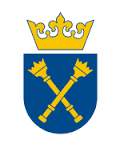 UMOWA 80.272.278.2024 – wzór /projektowane postanowienia umowy/zawarta w Krakowie w dniu ...................... pomiędzy:Uniwersytetem Jagiellońskim z siedzibą w Krakowie przy ul. Gołębiej 24, reprezentowanym przez:……………………………………………………………………………………………………….. przy kontrasygnacie finansowej Kwestora UJ,zwanym dalej w treści umowy „Zamawiającym”a.............................................................................................................z siedzibą w ........................... reprezentowanym przez ......................................................................................zwanym dalej w treści umowy „Wykonawcą”.Niniejsza umowa jest wynikiem przeprowadzonego postępowania o udzielenie zamówienia publicznego w trybie przetargu nieograniczonego zgodnie z ustawą z dnia 11 wrzesnia 2019 r. – Prawo zamówień publicznych (tj. Dz. U. z 2023 r. poz. 1605), zwaną też w dalszej części umowy PZP.§ 1Zamawiający powierza a Wykonawca przyjmuje do zrealizowania przedmiot umowy polegający na udzieleniu licencji grupowej uprawniającej do instalacji i użytkowania przez okres 36 miesięcy subskrypcji:- oprogramowania standardowego oraz pakietów oprogramowania standardowego z prawami do aktualizacji dla 9000 pracowników UJ oraz Collegium Medicum UJ, w ramach posiadanej przez Zamawiającego umowy EES (Enrollment for Education Solutions) nr 68667326 ważnej do 30 września 2024r.,- pakietu benefitów dla wszystkich pracowników, doktorantów i studentów UJ oraz Collegium Medicum UJ, w trakcie trwania umowy, określonymi w Opisie przedmiotu zamówienia stanowiącym Załącznik A do SWZ, wraz z aktualizacjami na okres 36 miesięcy, wraz z możliwością instalacji, uaktualniania, aktywacji, zarządzania, monitorowania i wsparcia technicznego oraz umożliwieniem wykorzystania usługi katalogowej Active Directory posiadanej i użytkowanej przez Zamawiającego, jako mechanizmu autoryzacji dostępu do witryny udostępniającej wersje instalacyjne oprogramowania dla potrzeb Uniwersytetu Jagiellońskiego w Krakowie, z możliwością korzystania poprzez dostęp do Pakietu w dowolnym miejscu i czasie w następujący sposób:1.1	 możliwość przenoszenia licencji pomiędzy stacjami roboczymi (np.  w przypadku wymiany lub uszkodzenia sprzętu),1.2	 pracownicy Zamawiającego i wszyscy studenci UJ muszą mieć zapewniony dostęp do pakietu benefitów, uprawniających, w okresie ich studiów lub obowiązywania stosunku pracy, na domowe użytkowanie Produktów  w poz. 1 i poz. 2 w ramach licencji, na co najmniej 5 komputerach będących własnością Zamawiającego lub prywatnych z zainstalowanym systemem operacyjnym Windows lub MacOS, 5 smartfonach i 5 tabletach w ramach jednej licencji,1.3	 możliwość instalacji aplikacji zawartych w Produkcie poz. 1 i poz.2  na komputerach użytkowników w taki sposób, aby możliwe było w/w aplikacji z pełną ich funkcjonalnością bez dostępu do Internetu (z wyłączeniem jednorazowego lub cyklicznego [nie częściej aniżeli co 30 dni] sprawdzenia dostępu do licencji w wersji online),1.4 	możliwość samodzielnego pobierania  Produktów w wersji instalacyjnej z witryny internetowej, do której logowanie oparte będzie o usługę Active Directory Zamawiającego,1.5 	możliwość instalowania Produktów w poz. 1 i poz. 2 na stanowiskach bez dostępu do Internetu. Dodatkowo Zamawiający musi mieć możliwość instalacji sieciowych na komputerach w pracowniach, laboratoriach, salach komputerowych, bibliotekach oraz komputerach współdzielonych,2.	Wykonawca oświadcza, że przedmiot umowy wskazany w § 1 jest wolny od wad prawnych w rozumieniu art. 5563 KC, uniemożliwiających Zamawiającemu niezakłócone korzystanie.3.	Wykonawca udziela rękojmi za wady prawne przedmiotu umowy przez cały okres obowiązywania umowy wskazany w ust. 8 niniejszego paragrafu umowy.4.	Jeżeli sąd w wydanym prawomocnym wyroku stwierdzi, że Produkty mają wady prawne, Zamawiający może od umowy odstąpić i żądać naprawienia poniesionej rzeczywistej szkody.5.	Do zasad odpowiedzialności Wykonawcy za wady prawne Pakietu, w zakresie nieuregulowanym postanowieniami niniejszego paragrafu umowy stosuje się art. 55 ustawy z dnia 4 lutego 1994 r. o prawie autorskim i prawach pokrewnych (t. j.: Dz. U. 2019 poz. 1231 ze zm.) oraz Działu II Tytułu XI Księgi III ustawy z dnia 23 kwietnia 1964 r. – Kodeks cywilny (t. j. Dz. U. 2019 poz. 1145 ze zm.).6.	Udzielona licencja obejmuje obszar geograficzny krajów Europejskiego Obszaru Geograficznego (EOG) w zakresie przetwarzania i przechowywania (składowania) danych.7.	Strona internetowa za pomocą, której Pracownicy i wszyscy studenci Zamawiającego uzyskają dostęp do Pakietu biurowego, musi posiadać funkcjonalności umożliwiające Zamawiającemu:7.1.	zarządzanie licencjami, w tym sprawdzać liczbę aktywnych licencji w wykazie udzielonych licencji,7.2.	nadawanie odpowiednich uprawnień wskazanym przedstawicielom Zamawiającego, przy czym osoba odpowiedzialna za nadzór nad uprawnieniami do korzystania z licencji (zwana dalej Administratorem) ze strony Zamawiającego, musi posiadać minimum 30 dniowy okres, w czasie którego może odebrać uprawnienia do korzystania z licencji pracownikom i studentom, którzy zakończyli pracę/naukę w danej jednostce,7.3.	dostęp Administratora ze strony Zamawiającego do środowiska umożliwiającego zarządzanie licencjami z dostępem grupowym oraz z osobna dla każdego z użytkowników, zarówno pracowników jak i studentów.8.	Przedmiot umowy będzie realizowany przez okres 36 miesięcy, licząc od dnia udzielenia uprawnień na stronie internetowej wskazanej w ust. 7, umożliwiającej dostęp do licencji, przy czym uruchomienie pakietów subskrypcyjnych oprogramowania udzielenie uprawnień do stronie internetowej oraz dostępu do licencji, nastąpi w terminie do 10 dni roboczych od dnia zawarcia umowy. W przypadku zawarcia niniejszej umowy w formie elektronicznej za pomocą kwalifikowanego podpisu elektronicznego, Strony zgodnie oświadczają, że datą zawarcia jest dzień złożenia ostatniego (późniejszego) oświadczenia woli o jej zawarciu przez umocowanych przedstawicieli każdej ze Stron.9.	Zamawiający zleca a Wykonawca zobowiązuje się wykonać wszelkie niezbędne czynności dla zrealizowania przedmiotu umowy określonego w ust. 1.10.	Szczegółowy opis przedmiotu zamówienia zawiera SWZ wraz z załącznikami i ofertą Wykonawcy z dnia  ………… r.11.	Strony na potrzeby niniejszej umowy nadają poniższym wyrażeniom, następujące znaczenie:11.1. 	„Produkty” – przedmiot zamówienia Zamawiającego11.2.	„Oprogramowanie" - oznacza program komputerowy/programy komputerowe będący/będące przedmiotem Licencji;11.3.	„Producent" - osoba fizyczna lub prawna, której przysługują majątkowe autorskie prawa do Oprogramowania,11.4. 	„Protokół Odbioru" - oznacza dokument podpisany przez przedstawicieli obu Stron sporządzony po Dostawie Oprogramowania, stwierdzający prawidłowość wykonania Dostawy oraz zgodność Oprogramowania ze specyfikacją zawartą w Ofercie.12.	Wykonawca zapewnia, że subskrypcja na licencje dostarczona Zamawiającemu będzie pochodziła bezpośrednio od Producenta lub z oficjalnych i autoryzowanych przez Producenta kanałów dystrybucyjnych.13.	Wykonawca jest zobowiązany do:13.1.	niezwłocznego zgłaszania Zamawiającemu, w formie pisemnej lub za pośrednictwem poczty elektronicznej Zamawiającego dostępnej pod adresem wskazanym w ust. 18.1 lit. a) niniejszego paragrafu umowy faktów naruszania postanowień Umowy,13.2.	świadczenia pomocy przy wykorzystaniu benefitów opisanych szczegółowo w Załączniku A do SWZ i aktualizowanych przez Wykonawcę na stronach internetowych pod adresem …………13.3.	przesyłania drogą elektroniczną na adres wskazany w ust. 18.1 lit. a) niniejszego paragrafu umowy informacje o aktualizacjach Oprogramowania lub o nowych jego wersjach,13.4.	udzielania, na żądanie Zamawiającego, bezpłatnych informacji o funkcjonowaniu, opcjach albo zakresie działania Oprogramowania.14.	Wykonawca zobowiązuje się do przestrzegania, w trakcie realizacji Umowy, przepisów obowiązującego prawa, które odnoszą się do przedmiotu Umowy.15.	Zamawiający zobowiązany jest do korzystania z Oprogramowania zgodnie z Umową oraz Warunkami licencji.16.	Zamawiający oświadcza, iż jako uczelnia publiczna jest uprawniony do korzystania z „licencji” na warunkach przewidzianych dla jednostek edukacyjnych i akademickich.17.	Wykonawca w terminie do 10 dni roboczych od dnia zawarcia umowy przekaże Zamawiającemu dokument potwierdzenia udzielenia subskrypcji na licencję na oprogramowanie w formie elektronicznej oraz papierowej, a także, jeżeli specyfika Licencji tego wymaga, kody niezbędne do zarejestrowania i uruchomienia Oprogramowania na stronie internetowej wskazanej w ust. 7 niniejszego paragrafu umowy.18.	Strony ustalają, że przedstawicielami Zamawiającego w toku realizacji umowy będą:18.1.	ze strony Zamawiającego:a)	Michał Hanasiewicz– Administratorb)	Lucjan Stalmach18.2.	ze strony Wykonawcy:a)	…………….b)	…………….19.	Osoby wymienione w ust. 18 powyżej, nie są upoważnione do podejmowania decyzji powodujących zmianę postanowień umowy, w szczególności wzrostu uzgodnionego wynagrodzenia i zwiększenia lub zmiany zakresu przedmiotu umowy.20.	Integralną częścią niniejszej umowy jest:20.1.	dokumentacja postępowania przetargowego, a w tym w szczególności SWZ wraz z załącznikami i ofertą Wykonawcy,20.2.	Załącznik nr 1 – Warunki licencji na Oprogramowane określone przez jego Producenta, w zakresie w jakim nie są one sprzeczne z postanowieniami niniejszej umowy oraz zapisami SWZ wraz z załącznikami,20.3.	Załącznik nr 2 – Protokół Odbioru przedmiotu umowy.§ 21.	Wykonawca oświadcza, że posiada odpowiednią wiedzę, doświadczenie i dysponuje stosowną bazą do wykonania przedmiotu umowy, jak również dotrzyma umówionych terminów, przy zachowaniu należytej staranności, uwzględniając zawodowy charakter prowadzonej przez niego działalności. 2.	Przedmiot umowy będzie realizowany przez Wykonawcę siłami własnymi.§ 3Wysokość wynagrodzenia przysługującego Wykonawcy za wykonanie przedmiotu umowy ustalona została na podstawie oferty Wykonawcy.Wynagrodzenie za przedmiot umowy ustala się na kwotę netto: ………… Euro, (słownie: …………………………… 00/100 euro), a wraz z należnym podatkiem od towarów i usług VAT w wysokości …% na kwotę brutto …………… Euro (słownie: ………………………. 00/100 euro).Rozliczenia pomiędzy Wykonawcą a Zamawiającym będą dokonywane w Euro. Zamawiający jest płatnikiem VAT i posiada NIP PL 675-000-22-36.Wykonawca jest płatnikiem VAT i posiada NIP …………………………§ 41.	Wynagrodzenie określone w § 3 ust. 2 Wykonawca otrzyma po uruchomieniu licencji na Produkty stanowiącej przedmiot umowy, na podstawie prawidłowo wystawionych Zamawiającemu, trzech faktur (po 1/3 wartości zamówienia każda) oraz podpisaniu Protokołu Odbioru niezawierającego zastrzeżeń.2.	Faktury wystawione będą w następujący sposób:2.1	Nabywca i płatnik: Uniwersytet Jagielloński, ul. Gołębia 24, 31-007 Kraków NIP 675-000-22-36, w wysokości odpowiadającej wartości 6244 licencji z pozycji 1 oraz 249 760 benefitów z pozycji 2 w tabeli w załączniku A,2.2	Nabywca: Uniwersytet Jagielloński, ul. Gołębia 24, 31-007 Kraków Płatnik: Collegium Medicum, ul. Św. Anny 12, 31-008 Kraków, NIP 675-000-22-36 w wysokości odpowiadającej wartości 2756 licencji z pozycji 1 oraz 110 240 benefitów z pozycji 2 w tabeli w załączniku A,  przy czym faktury należy złożyć w siedzibie Działu Usług Informatycznych UJ w Krakowie (31-007) przy ul. Gołębiej 24.3.	Termin zapłaty pierwszej faktury za wykonany i odebrany przedmiot umowy ustala się do 30 dni od daty dostarczenia prawidłowo wystawionej faktury do siedziby Zamawiającego wraz z podpisanym bez zastrzeżeń Protokołem Odbioru. Termin zapłaty drugiej i trzeciej faktury za wykonany i odebrany przedmiot umowy ustala się odpowiednio: drugiej do dnia 30 września 2025 roku, trzeciej do dnia 30 września 2026 rok, po dostarczeniu prawidłowo wystawionej faktury do siedziby Zamawiającego4.	Odbiór subskrypcji na licencje zostanie potwierdzony podpisaniem Protokołu Odbioru przez osoby upoważnione przez Strony po uruchomieniu subskrypcji przez co Strony rozumieją dzień umożliwienia Zamawiającemu dostępu do Pakietu za pośrednictwem strony internetowej wskazanej w § 1 ust. 7 umowy.5.	Zamawiający przed podpisaniem Protokołu Odbioru dokona oceny poprawności wykonania przedmiotu umowy. jeśli Zamawiający stwierdzi nieprawidłowości w zakresie funkcjonowania Oprogramowania i/lub jego niezgodności ze SWZ, Załącznikiem A do SWZ lub ofertą Wykonawcy, wówczas Zamawiający odmówi dokonania odbioru zaznaczając ten fakt na Protokole Odbioru. W takim przypadku Strony odnotują w Protokole Odbioru wykaz niezgodności z przedmiotem umowy.6.	Wykonawca zobowiązuje się do usunięcia niezgodności określonych w Protokole Odbioru w terminie 14 dni od dnia sporządzenia Protokołu Odbioru. Podpisanie ostatecznego Protokołu Odbioru może nastąpić dopiero po stwierdzeniu przez Zamawiającego usunięcia wad.7.	Podpisanie protokołu nie wyłącza dochodzenia przez Zamawiającego roszczeń z tytułu nienależytego wykonania umowy, w szczególności w przypadku wykrycia wad przedmiotu umowy przez Zamawiającego po dokonaniu odbioru. 8.	Osobą upoważnionymi do udziału w czynnościach odbioru są przedstawiciele Stron wskazani w § 1 ust. 18 umowy lub inni przedstawiciele stron umowy.9.	W przypadku wystawiania przez Wykonawcę ustrukturyzowanych faktur elektronicznych w rozumieniu art. 6 ust. 1 ustawy z dnia 9 listopada 2018 r. o elektronicznym fakturowaniu w zamówieniach publicznych, koncesjach na roboty budowlane lub usługi oraz partnerstwie publiczno-prywatnym (Dz. U. 2018 poz. 2191 ze zm.) za pośrednictwem Platformy Elektronicznego Fakturowania dostępnej pod adresem: https://efaktura.gov.pl/, w polu „referencja”, Wykonawca wpisze następujący adres e-mail: iwona.gajda@uj.edu.pl.  10.	Wynagrodzenie przysługujące Wykonawcy jest płatne przelewem z rachunku Zamawiającego na konto Wykonawcy wskazane na fakturze.11.	Miejscem płatności jest Bank Zamawiającego, a zaś za datę płatności uznaje się datę zlecenia przelewu przez Zamawiającego.12.	W przypadku faktury korygującej, Wykonawca zobowiązany jest w ciągu 14 dni od daty jej wystawienia dokonać zwrotu środków na rachunek bankowy, z którego nastąpiła zapłata.13.	Wykonawca zobowiązany jest do wskazania na fakturze numeru rachunku rozliczeniowego, który został ujawniony w wykazie podmiotów zarejestrowanych jako podatnicy VAT, niezarejestrowanych oraz wykreślonych i przywróconych do rejestru VAT prowadzonym przez Szefa Krajowej Administracji Skarbowej (tzw. „Biała lista” – art. 96b ust. 1 ustawy z dnia 11 marca 2004 r. o podatku od towarów i usług – t. j. Dz. U. 2020 poz. 106 ze zm.).14.	Zamawiający w przypadku, gdy Wykonawca jest zarejestrowany jako czynny podatnik podatku od towarów i usług Zamawiający dokona płatności wynagrodzenia z zastosowaniem mechanizmu podzielonej płatności, to jest w sposób wskazany w art. 108a ust. 2 ustawy z dnia 11 marca 2004 r. o podatku od towarów i usług (t. j. Dz. U. 2020 poz. 106 ze zm.). Postanowień zdania 1. nie stosuje się, gdy przedmiot umowy stanowi czynność zwolnioną z podatku VAT albo jest on objęty 0% stawką podatku VAT.15.	Wykonawca potwierdza, iż ujawniony na fakturze bankowy rachunek rozliczeniowy służy mu dla celów rozliczeń z tytułu prowadzonej przez niego działalności gospodarczej, dla którego prowadzony jest rachunek VAT.16.	Wykonawcy nie przysługuje prawo przenoszenia wierzytelności wynikających z niniejszej umowy, bez uprzedniej pisemnej zgody Zamawiającego.§ 51.	Strony zastrzegają sobie prawo do dochodzenia kar umownych za niezgodne z niniejszą umową lub nienależyte wykonanie zobowiązań z umowy wynikających.2.	Wykonawca, z zastrzeżeniem ust. 4 niniejszego paragrafu umowy, zapłaci Zamawiającemu karę umowną w przypadku:a)	niewykonania lub nienależytego wykonania lub wypowiedzenia umowy wskutek okoliczności od Zamawiającego niezależnych w wysokości 10% wynagrodzenia brutto wskazanego w § 3 ust. 2 umowy,b)	przerwy w dostępie do Pakietu trwającej powyżej 24 godzin w wysokości 0,5% wynagrodzenia brutto wskazanego w § 3 ust. 2 umowy za każde rozpoczęte 24 godziny przerwy, jednak nie więcej niż 30% wynagrodzenia brutto wskazanego w § 3 ust. 2 umowy,c)	zwłoki w usunięciu wad przedmiotu umowy, tj. wad oprogramowania oraz wadliwości pracy strony internetowej wskazanej w § 1 ust. 7 umowy, w wysokości 0,5% wynagrodzenia brutto wskazanego w § 3 ust. 2 umowy za każdy dzień zwłoki, licząc od następnego dnia po upływie terminu określonego przez Zamawiającego w celu usunięcia wad, jednak nie więcej niż 30% wynagrodzenia brutto wskazanego w § 3 ust. 2 umowy.3.	Zamawiający zastrzega sobie prawo do potrącenia ewentualnych kar umownych z należnej faktury lub innej wymagalnej wierzytelności Wykonawcy, na co wyraża on zgodę.4.	Jeżeli zastrzeżona w niniejszej umowie kara umowna nie pokrywa poniesionej szkody, Strona, która poniosła szkodę może dochodzić na zasadach ogólnych odszkodowania uzupełniającego, przy czym kary umowne wskazane w ust. 2 mają charakter zaliczany na poczet ww. odszkodowania. 5.	Roszczenie o zapłatę kar umownych staje się wymagalne począwszy od dnia następnego po dniu, w którym miały miejsce okoliczności faktyczne określone w niniejszej umowie, stanowiące podstawę do ich naliczenia.6.	Uiszczanie kar umownych nie zwalnia Wykonawcy z obowiązku dalszego realizowania zamówienia, zgodnie z postanowieniami niniejszej umowy. 7.	Wykonawcy nie przysługuje odszkodowanie za odstąpienie Zamawiającego od umowy z przyczyn, za które Zamawiający nie ponosi odpowiedzialności.8.	W przypadku odstąpienia lub wypowiedzenia umowy, Strony zachowują prawo egzekucji kar umownych.9. Zapisy umowy dotyczące naliczania kar umownych nie mają zastosowania za zachowanie wykonawcy niezwiązane bezpośrednio lub pośrednio z przedmiotem umowy lub jej prawidłowym wykonaniem. Wykonawca nie ponosi odpowiedzialności za okoliczności, za które wyłączną odpowiedzialność ponosi zamawiający.10.	Strony uzgadniają, iż dopuszczalna jest kumulacja kar umownych, przy czym łączny wymiar kar umownych ze wszystkich tytułów nie może przekraczać 25% całkowitej kwoty wynagrodzenia brutto wskazanej w § 3 ust. 2.§ 61.	Oprócz przypadków wymienionych w Kodeksie cywilnym Stronom przysługuje prawo odstąpienia od niniejszej Umowy w razie zaistnienia okoliczności wskazanych w ust. 2.2.	Zamawiający może odstąpić od umowy, nie wcześniej niż w terminie 7 dni od dnia powzięcia wiadomości o zaistnieniu jednej z poniższych okoliczności oraz nie później niż do dnia upływu okresu rękojmi na przedmiot umowy, to jest gdy:a)	Wykonawca na skutek swojej niewypłacalności nie wykonuje zobowiązań pieniężnych przez okres co najmniej 3 miesięcy;b)	zostanie podjęta likwidacja Wykonawcy albo nastąpi rozwiązanie Wykonawcy bez przeprowadzania likwidacji, bądź nastąpi zakończenie prowadzenia działalności gospodarczej przez Wykonawcę albo wykreślenie Wykonawcy jako przedsiębiorcy z CEIDG,c)	został wydany nakaz zajęcia majątku Wykonawcy, w stopniu uniemożliwiającym wykonanie umowy,d)	powzięciu informacji o wystąpieniu u Wykonawcy dużych trudności finansowych, w szczególności wystąpią zajęcia komornicze lub inne zajęcia uprawnionych organów o łącznej wartości przekraczającej 200 000,00 PLN (słownie: dwieście tysięcy złotych 00/100),e)	nie wykonał Umowy zgodnie z jej postanowieniami;f)	Wykonawca nie posiada ważnych/aktualnych polis OC, NNW pojazdów mechanicznych, w zakresie zapewniającym należyte wykonanie zamówienia;g)	badanie alkomatem przeprowadzone przez funkcjonariusza Policji wykaże, iż kierowca wyznaczony do realizacji zlecenia jest w stanie wskazującym na spożycie alkoholu lub w stanie nietrzeźwym lub, gdy kierowca jest pod wpływem środków odurzających;h)	Wykonawca utracił możliwość realizacji umowy, w szczególności nie posiada pojazdów, o których mowa w §3 ust. 19;i)	Wykonawca wyrządził Zamawiającemu lub pasażerowi szkodę3.	Ponadto Zamawiający może odstąpić od umowy, w terminie 30 dni, gdy Wykonawca przekroczył termin wykonania Umowy o 7 dni, bez konieczności wyznaczania Wykonawcy dodatkowego terminu na realizację.4.	Ponadto w razie zaistnienia istotnej zmiany okoliczności powodującej, że wykonanie Umowy nie leży w interesie publicznym, czego nie można było przewidzieć w chwili zawarcia Umowy, Zamawiający może odstąpić od Umowy w terminie 30 dni od powzięcia wiadomości o tych okolicznościach.5.	Wykonawcy nie przysługuje odszkodowanie z tytułu odstąpienia przez  Zamawiającego od Umowy z powodu okoliczności leżących po stronie Wykonawcy albo w razie odstąpienia od Umowy na podstawie ust. 2 -4  niniejszego paragrafu Umowy.6.	Odstąpienie od Umowy powinno nastąpić w formie pisemnej pod rygorem nieważności oraz zawierać uzasadnienie.7.	Zamawiający zastrzega sobie prawo do częściowego odstąpienia od umowy, tj. w zakresie niewykonanej lub nieprawidłowo wykonanej części przedmiotu umowy. W takim przypadku wszystkie postanowienia umowy w zakresie prawidłowo jej wykonanej części pozostają w mocy.8.	Odstąpienie od Umowy nie wpływa na skuteczność roszczeń o zapłatę kar umownych. Zamawiający odstąpi od umowy, gdy zaistniała istotna zmiana okoliczności powodującej, że wykonanie umowy nie leży w interesie publicznym, czego nie można było przewidzieć w chwili zawarcia umowy.§ 71.	Przez okoliczności siły wyższej Strony rozumieją zdarzenie zewnętrzne o charakterze nadzwyczajnym, którego nie można było przewidzieć ani jemu zapobiec, a w szczególności takie jak: wojna, stan wyjątkowy, epidemia choroby zagrażającej życiu lub zdrowiu ludzi, powódź, pożar czy też zasadnicza zmiana sytuacji społeczno-gospodarczej.2.	Jeżeli wskutek okoliczności siły wyższej Strona nie będzie mogła wykonywać swoich obowiązków umownych w całości lub w części, niezwłocznie powiadomi o tym drugą Stronę. W takim przypadku Strony uzgodnią sposób i zasady dalszego wykonywania umowy lub umowa zostanie rozwiązana.3.	Bieg terminów określonych w niniejszej umowie ulega zawieszeniu przez czas trwania przeszkody spowodowanej „siłą wyższą”.§ 81.	Wszelkie oświadczenia Stron umowy będą składane w formie pisemnej pod rygorem nieważności listem poleconym lub za potwierdzeniem ich złożenia.2.	Strony zobowiązują się do każdorazowego powiadamiania listem poleconym o zmianie adresu swojej siedziby, pod rygorem uznania za skutecznie doręczoną korespondencję wysłaną pod dotychczas znany adres.3.	Ewentualna nieważność jednego lub kilku postanowień niniejszej umowy nie wpływa na ważność umowy w całości, a w takim przypadku Strony zastępują nieważne postanowienie postanowieniem zgodnym z celem i innymi postanowieniami umowy.§ 91.	Strony dopuszczają, poza zmianami wskazanymi w art. 455 ust. 1 pkt 2 – 4 oraz 455 ust. 2 ustawy PZP, możliwość zmiany umowy bez obowiązku przeprowadzania nowego postępowania w następujących przypadkach i zakresach:1.1.	zmiany terminu realizacji umowy i/lub wykonania poszczególnego zlecenia lub innych postanowień umowy (w tym zmiana sposobu wykonywania umowy, zmiana zakresu świadczenia Wykonawcy i odpowiadająca mu zmiana wynagrodzenia Wykonawcy) wywołana wystąpieniem siły wyższej mającej bezpośredni wpływ na terminowość i sposób wykonania niniejszej umowy;1.2.	zmiany końcowego terminu realizacji umowy, określonego w § 2 umowy, poprzez jego przedłużenie w przypadku niewyczerpania przez Zamawiającego w ciągu 12 miesięcy realizacji umowy kwoty wynagrodzenia brutto określonego w § 3 ust. 2 umowy, jednak nie dłużej niż o maksymalnie kolejne 6 miesięcy; wyczerpanie się kwoty wynagrodzenia przed upływem kolejnych 6 miesięcy powoduje, iż umowa wygasa,1.3.	zmiany warunków realizacji i zakresu przedmiotowego umowy niezbędne do prawidłowej realizacji zamówienia związane z: zaistnieniem niemożliwych do wcześniejszego przewidzenia i niezależnych od stron umowy okoliczności powodujących rezygnację lub wyłączenie z realizacji określonego zakresu przedmiotu zamówienia korzystnych z punktu widzenia Zamawiającego, przy jednoczesnym obniżeniu wynagrodzenia umownego o wartość niezrealizowanych elementów przedmiotu zamówienia. Zmniejszenie zakresu przedmiotu umowy nie będzie większe niż 15% jego wartości.1.4.	zmiany postanowień umowy związane ze:1.4.1.	zmianą danych identyfikacyjnych (w tym adresowych i teleadresowych) Strony umowy i osób reprezentujących Strony (w szczególności z powodu nieprzewidzianych zmian organizacyjnych, choroby, wypadków losowych),1.4.2.	wystąpieniem oczywistych omyłek pisarskich i rachunkowych w treści niniejszej umowy,1.4.3.	zmianą w KRS, wpisie do CEiDG w trakcie realizacji zamówienia dotyczące Wykonawcy,1.5.	zmiany terminu wykonania zamówienia wskutek wystąpienia okoliczności leżących wyłącznie po stronie Zamawiającego, w tym w szczególności wstrzymanie realizacji umowy, 1.6.	zmiany technologii druku celem poprawy jakości usługi objętej niniejszym zamówieniem,1.7.	zmiana postanowień umowy wskutek zmiany przepisów prawa Unii Europejskiej lub prawa krajowego.2.	Strony w czasie realizacji niniejszej umowy dopuszczają możliwość zmiany wysokości ryczałtowego wynagrodzenia należnego Wykonawcy po uprzednim zawarciu pisemnego aneksu, w przypadku:2.1.	ustawowej zmiany stawki podatku od towarów i usług VAT do poszczególnych wykonanych dostaw stanowiących przedmiot umowy, które zostały zrealizowane po dniu wejścia w życie przepisów dokonujących zmiany stawki podatku VAT;2.2.	ustawowej zmiany wysokości minimalnego wynagrodzenia za pracę ustalonego na podstawie art. 2 ust. 3 – 5 ustawy z dnia 10 października 2002 r. o minimalnym wynagrodzeniu za pracę (t. j. Dz. U. 2020 poz. 2207 ze zm.), wpływającej na wysokość wynagrodzenia Wykonawcy, którego wypłata nastąpiła po dniu wejścia w życie przepisów dokonujących zmiany wysokości minimalnego wynagrodzeniu za pracę;2.3.	ustawowej zmiany zasad podlegania ubezpieczeniom społecznym lub ubezpieczeniu zdrowotnemu lub wysokości stawki składki na ubezpieczenia społeczne lub zdrowotne ustalonych na podstawie przepisów ustawy z dnia 13 października 1998 r. o systemie ubezpieczeń społecznych (t. j. Dz. U. 2022 poz. 1009 ze zm.) oraz ustawy z dnia 27 sierpnia 2004 r. o świadczeniach opieki zdrowotnej finansowanych ze środków publicznych (t. j. Dz. U. 2022 poz. 2561 ze zm.), wpływającej na wysokość wynagrodzenia Wykonawcy, którego wypłata nastąpiła po dniu wejścia w życie przepisów dokonujących zmian ww. zasad lub wysokości stawek składek;2.4.	zmiany zasad gromadzenia i wysokości wpłat do pracowniczych planów kapitałowych, o których mowa w ustawie z dnia 4 października 2018 r. o pracowniczych planach kapitałowych (t. j. Dz. U. 2020 poz. 1342 ze zm.), wpływającej na wysokość wynagrodzenia Wykonawcy, którego wypłata nastąpiła po dniu zmiany postanowień umowy o prowadzenie pracowniczego zawartej przez Wykonawcę z instytucją finansową zarządzającą PPK, dotyczących ww. zasad gromadzenia i wysokości wpłat do pracowniczych planów kapitałowych;2.5.	zmiany ceny materiałów lub kosztów związanych z realizacją niniejszej umowy, rozumianej jako wzrost odpowiednio cen lub kosztów, jak i ich obniżenie, względem ceny lub kosztu przyjętych w celu ustalenia wynagrodzenia wykonawcy zawartego w ofercie, przy uwzględnieniu warunków i zasad dokonania przedmiotowej zmiany wysokości wynagrodzenia Wykonawcy, uwzględniając, że:2.5.1	Strony mogą wnioskować o zmianę wysokości wynagrodzenia Wykonawcy, w przypadku zmiany ceny materiałów lub kosztów związanych z realizacją niniejszej umowy po upływie 6 miesięcy, licząc od dnia zawarcia umowy, oraz nie częściej niż po upływie kolejnych 6 miesięcy od dnia zawarcia aneksu zmieniającego wysokość wynagrodzenia Wykonawcy,2.5.2	Strony mogą wnioskować o zmianę wysokości wynagrodzenia Wykonawcy, w przypadku, gdy zmiana ceny materiałów lub kosztów związanych z realizacją niniejszej umowy będzie wyższa o co najmniej 0,5% niż wysokość średniorocznego wskaźnika cen towarów i usług konsumpcyjnych ogółem), ogłaszanego w komunikacie Prezesa GUS, o którym mowa poniżej,2.5.3	zmiana wynagrodzenia Wykonawcy będzie następowała w odniesieniu do stosowanego proporcjonalnie wskaźnika zmiany ceny materiałów lub kosztów w okresie pierwszego półrocza roku w stosunku do analogicznego okresu roku poprzedniego, ogłaszanego w komunikacie Prezesa GUS w Dzienniku Urzędowym Rzeczypospolitej Polskiej „Monitor Polski” w terminie do dnia 20 dni po upływie pierwszego półrocza,  2.5.4	warunkiem zmiany wynagrodzenia Wykonawcy będzie wykazanie daną Stronę umowy w sposób wskazany w ust. 6 poniżej, że zmiana ceny materiałów lub kosztów związanych z realizacją niniejszej umowy, miała faktyczny wpływ na koszty wykonania przedmiotu umowy,2.5.5	łączna maksymalna wartość zmiany wynagrodzenia Wykonawcy może wynieść 5% maksymalnego wynagrodzenia Wykonawcy;3.	Ponadto dopuszcza się zastąpienie dotychczasowego Wykonawcy niniejszej umowy przez inny podmiot spełniający warunki udziału w postępowaniu oraz niepodlegający wykluczeniu z postępowania na mocy art. 108 ust. 1 ustawy PZP i art. 109 ust. 1 ustawy PZP w zakresie wskazanym w dokumentach postępowania przez Zamawiającego, w razie gdy nastąpiło połączenie, podział, przekształcenie, upadłość, restrukturyzacja, nabycie dotychczasowego Wykonawcy lub nabycie jego przedsiębiorstwa przez ww. podmiot.4.	Niezależnie od postanowień ust. 1, 2 oraz 3, Strony umowy mogą dokonywać nieistotnych zmian umowy, niestanowiących istotnej zmiany umowy w rozumieniu art. 454 ust. 2 ustawy PZP, poprzez zawarcie pisemnego aneksu pod rygorem nieważności.5.	Strony ustalają, że w przypadku zmiany wysokości należnego mu wynagrodzenia umownego, w związku ze zmianą ceny materiałów lub kosztów związanych z realizacją umowy, Wykonawca niezwłocznie dokona zmiany wynagrodzenia jego podwykonawcy na zasadach i w trybie określonym w ust. 2.5 powyżej, pod rygorem zapłaty kary umownej określonej w niniejszej umowie.6.	Wykonawca lub Zamawiający, w terminie nie dłuższym niż 30 dni od dnia wejścia w życie nowych przepisów dokonujących zmian obciążeń publicznoprawnych (ust. 2.1 – 2.4) albo zmian cen materiałów lub kosztów związanych z realizacją niniejszej umowy (ust. 2.5.2), może zwrócić się do Zamawiającego / Wykonawcy z wnioskiem o zmianę wynagrodzenia, jeżeli zmiany te będą miały wpływ na koszty wykonania przedmiotu umowy przez Wykonawcę. Zasadność zmiany wysokości wynagrodzenia Wykonawcy z ww. przyczyn będzie rozpatrywane w poniżej opisanym trybie:6.1.	Wykonawca wraz z wnioskiem, będzie zobowiązany pisemnie przedstawić Zamawiającemu szczegółową kalkulację uzasadniającą odpowiednio wzrost albo obniżenie kosztów, wynikający ze zmiany ww. przepisów dokonujących zmian obciążeń publicznoprawnych (ust. 2.1 – 2.4) albo zmian cen materiałów lub kosztów. Z uprawnienia tego może skorzystać również Zamawiający. Jeżeli po upływie 14 – dniowego terminu, Wykonawca nie zwróci się do Zamawiającego o zmianę wynagrodzenia, Zamawiający uzna, iż powyższe zmiany przepisów albo dokonujących zmian obciążeń publicznoprawnych (ust. 2.1 – 2.4) albo zmian cen materiałów lub kosztów, nie mają faktycznego wpływu na koszty wykonania zamówienia przez Wykonawcę.6.2.	Zamawiający dokona analizy przedłożonej kalkulacji w terminie nie dłuższym niż 14 dni od dnia jej otrzymania. W wyniku przeprowadzenia analizy Zamawiający jest uprawniony do:6.2.1	Jeżeli uzna, że przedstawiona kalkulacja potwierdza wzrost kosztów ponoszonych przez Wykonawcę, dokona zmiany umowy w tym zakresie,6.2.2	Jeżeli uzna, że przedstawiona kalkulacja nie potwierdza wzrostu kosztów wykonania zamówienia, w wysokości zaproponowanej przez Wykonawcę, nie wyrazi zgody na wprowadzenie zmiany, o czym poinformuje Wykonawcę, przedstawiając stosowne uzasadnienie. W takiej sytuacji, w terminie 14 dni od dnia otrzymania odmowy od Zamawiającego, Wykonawca może ponownie przedstawić kalkulację uzasadniającą wzrost kosztów, z uwzględnieniem uwag Zamawiającego. Zamawiający ponownie dokona jej analizy, w terminie nie dłuższym niż 14 dni od dnia jej otrzymania, a następnie postąpi odpowiednio w sposób opisany powyżej. 7.	Zmiana wynagrodzenia Wykonawcy wchodzi w życie z dniem zawarcia aneksu, nastąpi od daty wprowadzenia zmiany w umowie i dotyczy wyłącznie niezrealizowanej części umowy.8.	Strona występująca o zmianę postanowień niniejszej umowy zobowiązana jest do udokumentowania zaistnienia okoliczności, o których mowa w ust. 1, 2 i 3. Wniosek o zmianę postanowień niniejszej umowy musi być wyrażony w formie pisemnej na zasadach wskazanych w art. 78 lub 781 Kodeksu cywilnego.9.	Zmiany niedotyczące postanowień umownych np. gdy z przyczyn organizacyjnych skutkujące koniecznością zmiany danych teleadresowych określonych w umowie, w szczególności zmiana numeru konta bankowego jednej ze Stron, nie wymagają zawarcia pisemnego aneksu do umowy, dlatego nastąpią poprzez przekazanie pisemnego oświadczenie Strony, której te zmiany dotyczą, drugiej Stronie§ 101.	Wszelkie oświadczenia Stron umowy będą składane na piśmie pod rygorem nieważności listem poleconym lub za potwierdzeniem ich złożenia.2.	Wykonawcy nie przysługuje prawo przenoszenia, cesji, przekazu, zastawienia na podmioty trzecie swych praw, wierzytelności i zobowiązań wynikających z niniejszej Umowy, bez uprzedniej, pisemnej zgody Zamawiającego. 3.	Strony zobowiązują się do każdorazowego powiadamiania listem poleconym o zmianie adresu swojej siedziby, pod rygorem uznania za skutecznie doręczoną korespondencję wysłaną pod dotychczas znany adres.4.	Wszelkie zmiany lub uzupełnienia niniejszej umowy mogą nastąpić za zgodą Stron w formie pisemnego aneksu pod rygorem nieważności.5.	W sprawach nieuregulowanych niniejszą umową mają zastosowanie przepisy ustawy z dnia 11 września 2019 r. – Prawo zamówień publicznych (t. j. Dz. U. 2023 poz. 1605 ze zm.), ustawy z dnia 02 marca 2020 r. o szczególnych rozwiązaniach związanych z zapobieganiem, przeciwdziałaniem i zwalczaniem COVID-19, innych chorób zakaźnych oraz wywołanych nimi sytuacji kryzysowych (t. j. Dz. U. 2021 poz. 2095 ze zm.) oraz ustawy z dnia 23 kwietnia 1964 r. – Kodeks cywilny (t. j. Dz. U. 2024 poz.1061 ze zm.).6.	W przypadku zaistnienia pomiędzy stronami sporu, wynikającego z umowy lub pozostającego w związku z umową, strony zobowiązują się do podjęcia próby jego rozwiązania w drodze mediacji prowadzonej przez Mediatorów Stałych Sądu Polubownego przy Prokuratorii Generalnej RP, zgodnie z Regulaminem tego Sądu, a dopiero w przypadku braku zawarcia ugody przed Mediatorem Stałym Sądu Polubownego przy Prokuratorii Generalnej RP, spór będzie poddany rozstrzygnięciu przez sąd powszechny właściwy miejscowo dla siedziby Zamawiającego.7.	Umowa niniejsza została sporządzona pisemnie na zasadach określonych w art. 78 i 781 Kodeksu cywilnego tj. opatrzona przez upoważnionych przedstawicieli obu Stron podpisami kwalifikowanymi lub podpisami własnoręcznymi w dwóch (2) jednobrzmiących egzemplarzach, po jednym (1) dla każdej ze Stron, z zastrzeżeniem ust. 8 poniżej.8.	Strony zgodnie oświadczają, że w przypadku zawarcia niniejszej umowy w formie elektronicznej za pomocą kwalifikowanego podpisu elektronicznego, będącej zgodnie z art. 781 KC równoważną w stosunku do zwykłej formy pisemnej. Powstały w ten sposób dokument elektroniczny stanowi poświadczenie, iż Strony zgodnie złożyły oświadczenia woli w nim zawarte, zaś datą zawarcia jest dzień złożenia ostatniego (późniejszego) oświadczenia woli o jej zawarciu przez umocowanych przedstawicieli każdej ze Stron.Zamawiający :						Wykonawca :………………………………                                      ……………………………………Załącznik nr 2 do Umowy nr 80.272.278.2024 ……………………………………………….pieczątka Jednostki UJProtokół odbioruW dniu ………………………. r. w związku z Umową nr 80.272.278.2024 z dnia ……………. r. DOKONANO / NIE DOKONANO* odbioru: Dane dostawcy ………………………………………………………….Lp.	Nazwa oprogramowaniaZgodnie z Umową odbiór powinien nastąpić do dnia .............................. Odbiór został wykonany w terminie/nie został wykonany w terminie* BEZ UWAG I ZASTRZEŻEŃ / UWAGI I ZASTRZEŻENIA* …………………………………………………………………………………………………………………………………………………………………………………………………………………………………………………………………………………………………………………………………………………………………………………………………………………………………………………………………………………………………………………………………………………………………………………………………………………………………………………………………………podpis osoby odbierającej w imieniu Zamawiającego 						   W imieniu Wykonawcy*Niepotrzebne skreślićUNIWERSYTET JAGIELLOŃSKIDZIAŁ ZAMÓWIEŃ PUBLICZNYCH ul. Straszewskiego 25/3 i 4, 31-113 Krakówtel. +4812-663-39-03e-mail: bzp@uj.edu.plhttps://www.uj.edu.pl ; https://www.przetargi.uj.edu.pl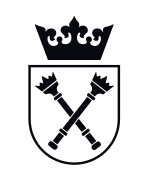 L.p.Nr katalogowyProduktLiczba
produktówCena nettoCena brutto1.AAD-38391M365 A3 Unified Edu Sub Per User9 0002.AAD-38397M365 A3 Unified Edu Sub Student Use Benefit Per User360 000Nazwa ......................................................................Adres ......................................................................Lp.Nr katalogowyProduktLiczba produktów1AAD-38391M365 A3 Unified Edu Sub Per User9 0002AAD-38397M365 A3 Unified Edu Sub Student Use Benefit Per User360 000